Pokyny k vyplneniu žiadosti:                                                                                                                                                        3. stranaŽiadateľ o pripojenie predloží Žiadosť o dodatok k Zmluve o pripojení zariadenia na výrobu biometánu do distribučnej siete SPP - distribúcia, a.s. poštou na adresu jej sídla (SPP - distribúcia, a.s., Plátennícka 19013/2, 821 09 Bratislava – mestská časť Ružinov) alebo osobne na kontaktných miestach (adresy a úradné hodiny kontaktných miest sú uvedené na webovej stránke spoločnosti www.spp-distribucia.sk). Žiadateľ predkladá Žiadosť o dodatok k Zmluve o pripojení zariadenia na výrobu biometánu do distribučnej siete v 3 vyhotoveniach, nakoľko tieto budú súčasťou dodatku pôvodnej Zmluvy o pripojení zariadenia výrobcu biometánu k distribučnej sieti. Jedno vyhotovenie predmetného dodatku bude uložené u prevádzkovateľa distribučnej siete SPP - distribúcia, a.s. a dve vyhotovenia budú slúžiť pre potreby žiadateľa o zmenu pripojenia (výrobca biometánu, príp. jeho zástupca) napríklad na účely stavebného konania. Pokiaľ niektorá časť tlačiva nie je rozsahom dostatočná, pripojí žiadateľ osobitnú prílohu. Žiadateľ spolu so žiadosťou predkladá nasledujúce prílohy (prílohy postačujeme predložiť v 1 vyhotovení): situačný výkres (kópia z katastrálnej mapy) s vyznačením zmeny pripojenia zariadenia na výrobcu biometánu, vrátane pozemku ktorého sa zmena pripojenia týka, vrátane vyznačenia hraníc predmetného pozemku a verejného priestranstva (doporučená mierka 1:2880, alebo 1:2000, alebo 1:1440, alebo 1:500), príloha sa prikladá iba ak došlo k zmene,ak sa zmena pripojenia týka iných pozemkov, ako boli pozemky uvedené v pôvodnej zmluve o pripojení zariadenia na výrobu biometánu k distribučnej sieti, výpis z listu vlastníctva alebo jeho úradne overená kópia, ktorý preukazuje vlastnícky vzťah k nehnuteľnosti, ktorej sa zmena pripojenia bude týkať. V prípade ak výrobca biometánu nie je vlastníkom príslušnej nehnuteľnosti je potrebné predložiť okrem výpisu z listu vlastníctva aj originál predchádzajúceho súhlasu vlastníka nehnuteľnosti s požadovanou zmenou pripojenia s úradne overeným podpisom vlastníka,  v prípade ak je výrobca biometánu zastúpený inou osobou, originál alebo úradne overená kópia originálu plnomocenstva, na ktorom je podpis výrobcu biometánu ako splnomocniteľa úradne overený.V prípade, že žiadateľ je iný, ako osoba ktorá uzatvorila s SPP - distribúcia, a.s. pôvodnú zmluvu o pripojení zariadenia výrobcu biometánu k distribučnej sieti, spolu so žiadosťou sa predkladajú ešte následné prílohy:v prípade, že žiadateľ je fyzickou osobou,  údaje podľa platného občianskeho preukazu alebo v prípade, že ide o cudzinca,  údaje podľa  platného identifikačného dokladu. V prípade, že žiadateľ je právnickou osobou, dokument preukazujúci žiadateľovu právnu subjektivitu  a spôsobilosť konať nie starší ako tri mesiace, predovšetkým výpis z obchodného registra alebo iný príslušný dokument,originál alebo úradne overená kópia originálu plnomocenstva, na ktorom je podpis pôvodnej osoby, ktorý uzatvorila s SPP - distribúcia, a.s. pôvodnú zmluvu o pripojení zariadenia výrobcu biometánu k distribučnej sieti.Vyplnenie všetkých údajov uvedených v tejto žiadosti je povinné, pokiaľ nie je uvedené inak. V prípade vypisovania údajov v tejto žiadosti perom použite paličkové písmo. Po doručení Žiadosti o zmenu pripojenia zariadenia na výrobu biometánu do distribučnej siete bude táto predmetom kontroly zo strany spoločnosti SPP - distribúcia, a.s..V prípade, ak: žiadateľ v žiadosti uvedie nesprávne/neúplné údaje alebo k nej priloží nesprávne/neúplné prílohy, spoločnosť                     SPP - distribúcia, a.s. žiadateľa vyzve na opätovné podanie žiadosti so správnymi/úplnými údajmi, resp. prílohami.Toto tlačivo je duševným vlastníctvom spoločnosti SPP - distribúcia, a.s. Žiadna osoba nie je oprávnená obsah a formu tohto tlačiva alebo ktorúkoľvek jeho časť bez predchádzajúceho písomného súhlasu spoločnosti SPP - distribúcia, a.s. za účelom komerčného využitia kopírovať, publikovať, upravovať alebo zverejňovať. Vysvetlivky:(*) Údaj vypĺňa prevádzkovateľ distribučnej siete.(1) Osoba oprávnená vec držať, užívať a disponovať ňou na základe vlastnej úvahy nezávislej od inej osoby (na LV je uvedený spoluvlastnícky podiel: 1/1).(2) Jeden z manželov, ak je vec v bezpodielovom spoluvlastníctve manželov (na LV sú uvedený obaja manželia, pričom ich podiely nie sú kvantifikované, na LV je uvedené spoluvlastnícky podiel: 1/1). K Žiadosti o pripojenie nie je potrebné pripájať súhlas druhého manžela.(3) Jedna z viacerých osôb, ktorým vec vlastnícky patrí (na LV je uvedený spoluvlastnícky podiel, napr.: 1/2 alebo 4/5).(4) Miera, akou sa spoluvlastník podieľa na právach a povinnostiach vyplývajúcich zo spoluvlastníctva. Spoluvlastnícky podiel sa vyjadruje zlomom napr. 2/3.(5) Osoba, ktorá dočasne, odplatne užíva vec na základe nájomnej zmluvy.(6) Osoba zastupujúca žiadateľa na základe plnomocenstva.(7) Žiadateľ uvedie DIČ a IČ DPH oddelené lomítkom. IČ DPH žiadateľ uvedie iba za predpokladu, že je platcom DPH.(8) Žiadateľ vyberie typ registra, v ktorom je zapísaný a uvedie údaje týkajúce sa zápisu.(9) Adresa určená na písomný kontakt spoločnosti SPP – distribúcia, a.s. so žiadateľom (adresa na ktorú bude PDS zasielať žiadateľovi korešpondenciu, najmä vyjadrenie k predloženej žiadosti).(10) Komunikačný kanál, ktorým bude spoločnosť SPP - distribúcia, a.s. so žiadateľom komunikovať v súvislosti s vybavením jeho žiadosti (napr. zasielať návrh zmluvy, skenu podpísanej zmluvy a pod.)(11) Dodávka biometánu je vyjadrená v "m3" pri kvalitatívnych parametroch plynu stanovených Technickými podmienkami SPP - distribucia, a.s. pri základných stavových podmienkach, t.j. pri teplote 15 °C, absolútnom tlaku 101,325 kPa a relatívnej vlhkosti Φ = 0 % (suchý plyn).(12) Letným obdobím sa rozumie časový interval od 1.4. do 30.9. bežného roka (t.j. 2. a 3. štvrťrok bežného roka).Žiadosť o dodatok k Zmluve o pripojení zariadenia na výrobu biometánu do distribučnej siete SPP - distribúcia, a.s.Žiadosť o dodatok k Zmluve o pripojení zariadenia na výrobu biometánu do distribučnej siete SPP - distribúcia, a.s.Žiadosť o dodatok k Zmluve o pripojení zariadenia na výrobu biometánu do distribučnej siete SPP - distribúcia, a.s.Žiadosť o dodatok k Zmluve o pripojení zariadenia na výrobu biometánu do distribučnej siete SPP - distribúcia, a.s.Žiadosť o dodatok k Zmluve o pripojení zariadenia na výrobu biometánu do distribučnej siete SPP - distribúcia, a.s.Žiadosť o dodatok k Zmluve o pripojení zariadenia na výrobu biometánu do distribučnej siete SPP - distribúcia, a.s.Žiadosť o dodatok k Zmluve o pripojení zariadenia na výrobu biometánu do distribučnej siete SPP - distribúcia, a.s.Žiadosť o dodatok k Zmluve o pripojení zariadenia na výrobu biometánu do distribučnej siete SPP - distribúcia, a.s.Žiadosť o dodatok k Zmluve o pripojení zariadenia na výrobu biometánu do distribučnej siete SPP - distribúcia, a.s.Žiadosť o dodatok k Zmluve o pripojení zariadenia na výrobu biometánu do distribučnej siete SPP - distribúcia, a.s.Žiadosť o dodatok k Zmluve o pripojení zariadenia na výrobu biometánu do distribučnej siete SPP - distribúcia, a.s.Žiadosť o dodatok k Zmluve o pripojení zariadenia na výrobu biometánu do distribučnej siete SPP - distribúcia, a.s.Žiadosť o dodatok k Zmluve o pripojení zariadenia na výrobu biometánu do distribučnej siete SPP - distribúcia, a.s.Žiadosť o dodatok k Zmluve o pripojení zariadenia na výrobu biometánu do distribučnej siete SPP - distribúcia, a.s.Žiadosť o dodatok k Zmluve o pripojení zariadenia na výrobu biometánu do distribučnej siete SPP - distribúcia, a.s.Žiadosť o dodatok k Zmluve o pripojení zariadenia na výrobu biometánu do distribučnej siete SPP - distribúcia, a.s.Žiadosť o dodatok k Zmluve o pripojení zariadenia na výrobu biometánu do distribučnej siete SPP - distribúcia, a.s.Žiadosť o dodatok k Zmluve o pripojení zariadenia na výrobu biometánu do distribučnej siete SPP - distribúcia, a.s.Žiadosť o dodatok k Zmluve o pripojení zariadenia na výrobu biometánu do distribučnej siete SPP - distribúcia, a.s.Žiadosť o dodatok k Zmluve o pripojení zariadenia na výrobu biometánu do distribučnej siete SPP - distribúcia, a.s.Žiadosť o dodatok k Zmluve o pripojení zariadenia na výrobu biometánu do distribučnej siete SPP - distribúcia, a.s.Žiadosť o dodatok k Zmluve o pripojení zariadenia na výrobu biometánu do distribučnej siete SPP - distribúcia, a.s.Žiadosť o dodatok k Zmluve o pripojení zariadenia na výrobu biometánu do distribučnej siete SPP - distribúcia, a.s.Žiadosť o dodatok k Zmluve o pripojení zariadenia na výrobu biometánu do distribučnej siete SPP - distribúcia, a.s.Žiadosť o dodatok k Zmluve o pripojení zariadenia na výrobu biometánu do distribučnej siete SPP - distribúcia, a.s.Žiadosť o dodatok k Zmluve o pripojení zariadenia na výrobu biometánu do distribučnej siete SPP - distribúcia, a.s.Žiadosť o dodatok k Zmluve o pripojení zariadenia na výrobu biometánu do distribučnej siete SPP - distribúcia, a.s.Žiadosť o dodatok k Zmluve o pripojení zariadenia na výrobu biometánu do distribučnej siete SPP - distribúcia, a.s.Žiadosť o dodatok k Zmluve o pripojení zariadenia na výrobu biometánu do distribučnej siete SPP - distribúcia, a.s.Žiadosť o dodatok k Zmluve o pripojení zariadenia na výrobu biometánu do distribučnej siete SPP - distribúcia, a.s.Žiadosť o dodatok k Zmluve o pripojení zariadenia na výrobu biometánu do distribučnej siete SPP - distribúcia, a.s.Žiadosť o dodatok k Zmluve o pripojení zariadenia na výrobu biometánu do distribučnej siete SPP - distribúcia, a.s.Žiadosť o dodatok k Zmluve o pripojení zariadenia na výrobu biometánu do distribučnej siete SPP - distribúcia, a.s.Žiadosť o dodatok k Zmluve o pripojení zariadenia na výrobu biometánu do distribučnej siete SPP - distribúcia, a.s.Žiadosť o dodatok k Zmluve o pripojení zariadenia na výrobu biometánu do distribučnej siete SPP - distribúcia, a.s.Žiadosť o dodatok k Zmluve o pripojení zariadenia na výrobu biometánu do distribučnej siete SPP - distribúcia, a.s.Žiadosť o dodatok k Zmluve o pripojení zariadenia na výrobu biometánu do distribučnej siete SPP - distribúcia, a.s.Žiadosť o dodatok k Zmluve o pripojení zariadenia na výrobu biometánu do distribučnej siete SPP - distribúcia, a.s.Žiadosť o dodatok k Zmluve o pripojení zariadenia na výrobu biometánu do distribučnej siete SPP - distribúcia, a.s.Žiadosť o dodatok k Zmluve o pripojení zariadenia na výrobu biometánu do distribučnej siete SPP - distribúcia, a.s.1. strana1. strana1. stranaSPP - distribúcia, a.s.Plátennícka 19013/2, 821 09 Bratislava – mestská časť RužinovSPP - distribúcia, a.s.Plátennícka 19013/2, 821 09 Bratislava – mestská časť RužinovSPP - distribúcia, a.s.Plátennícka 19013/2, 821 09 Bratislava – mestská časť RužinovSPP - distribúcia, a.s.Plátennícka 19013/2, 821 09 Bratislava – mestská časť RužinovSPP - distribúcia, a.s.Plátennícka 19013/2, 821 09 Bratislava – mestská časť RužinovSPP - distribúcia, a.s.Plátennícka 19013/2, 821 09 Bratislava – mestská časť RužinovSPP - distribúcia, a.s.Plátennícka 19013/2, 821 09 Bratislava – mestská časť RužinovSPP - distribúcia, a.s.Plátennícka 19013/2, 821 09 Bratislava – mestská časť RužinovSPP - distribúcia, a.s.Plátennícka 19013/2, 821 09 Bratislava – mestská časť RužinovSPP - distribúcia, a.s.Plátennícka 19013/2, 821 09 Bratislava – mestská časť RužinovSPP - distribúcia, a.s.Plátennícka 19013/2, 821 09 Bratislava – mestská časť RužinovSPP - distribúcia, a.s.Plátennícka 19013/2, 821 09 Bratislava – mestská časť RužinovSPP - distribúcia, a.s.Plátennícka 19013/2, 821 09 Bratislava – mestská časť RužinovSPP - distribúcia, a.s.Plátennícka 19013/2, 821 09 Bratislava – mestská časť RužinovSPP - distribúcia, a.s.Plátennícka 19013/2, 821 09 Bratislava – mestská časť RužinovSPP - distribúcia, a.s.Plátennícka 19013/2, 821 09 Bratislava – mestská časť RužinovSPP - distribúcia, a.s.Plátennícka 19013/2, 821 09 Bratislava – mestská časť RužinovSPP - distribúcia, a.s.Plátennícka 19013/2, 821 09 Bratislava – mestská časť RužinovSPP - distribúcia, a.s.Plátennícka 19013/2, 821 09 Bratislava – mestská časť RužinovSPP - distribúcia, a.s.Plátennícka 19013/2, 821 09 Bratislava – mestská časť RužinovSPP - distribúcia, a.s.Plátennícka 19013/2, 821 09 Bratislava – mestská časť RužinovSPP - distribúcia, a.s.Plátennícka 19013/2, 821 09 Bratislava – mestská časť RužinovSPP - distribúcia, a.s.Plátennícka 19013/2, 821 09 Bratislava – mestská časť RužinovSPP - distribúcia, a.s.Plátennícka 19013/2, 821 09 Bratislava – mestská časť RužinovSPP - distribúcia, a.s.Plátennícka 19013/2, 821 09 Bratislava – mestská časť RužinovSPP - distribúcia, a.s.Plátennícka 19013/2, 821 09 Bratislava – mestská časť RužinovSPP - distribúcia, a.s.Plátennícka 19013/2, 821 09 Bratislava – mestská časť RužinovIČO: 35910739, Zápis v Obchodnom registriMestský súd Bratislava III, oddiel: Sa, vložka č.: 3481/BIČO: 35910739, Zápis v Obchodnom registriMestský súd Bratislava III, oddiel: Sa, vložka č.: 3481/BIČO: 35910739, Zápis v Obchodnom registriMestský súd Bratislava III, oddiel: Sa, vložka č.: 3481/BIČO: 35910739, Zápis v Obchodnom registriMestský súd Bratislava III, oddiel: Sa, vložka č.: 3481/BIČO: 35910739, Zápis v Obchodnom registriMestský súd Bratislava III, oddiel: Sa, vložka č.: 3481/BIČO: 35910739, Zápis v Obchodnom registriMestský súd Bratislava III, oddiel: Sa, vložka č.: 3481/BIČO: 35910739, Zápis v Obchodnom registriMestský súd Bratislava III, oddiel: Sa, vložka č.: 3481/BIČO: 35910739, Zápis v Obchodnom registriMestský súd Bratislava III, oddiel: Sa, vložka č.: 3481/BIČO: 35910739, Zápis v Obchodnom registriMestský súd Bratislava III, oddiel: Sa, vložka č.: 3481/BIČO: 35910739, Zápis v Obchodnom registriMestský súd Bratislava III, oddiel: Sa, vložka č.: 3481/BIČO: 35910739, Zápis v Obchodnom registriMestský súd Bratislava III, oddiel: Sa, vložka č.: 3481/BIČO: 35910739, Zápis v Obchodnom registriMestský súd Bratislava III, oddiel: Sa, vložka č.: 3481/BIČO: 35910739, Zápis v Obchodnom registriMestský súd Bratislava III, oddiel: Sa, vložka č.: 3481/BIČO: 35910739, Zápis v Obchodnom registriMestský súd Bratislava III, oddiel: Sa, vložka č.: 3481/BIČO: 35910739, Zápis v Obchodnom registriMestský súd Bratislava III, oddiel: Sa, vložka č.: 3481/BIČO: 35910739, Zápis v Obchodnom registriMestský súd Bratislava III, oddiel: Sa, vložka č.: 3481/BIČO: 35910739, Zápis v Obchodnom registriMestský súd Bratislava III, oddiel: Sa, vložka č.: 3481/BIČO: 35910739, Zápis v Obchodnom registriMestský súd Bratislava III, oddiel: Sa, vložka č.: 3481/BIČO: 35910739, Zápis v Obchodnom registriMestský súd Bratislava III, oddiel: Sa, vložka č.: 3481/BIČO: 35910739, Zápis v Obchodnom registriMestský súd Bratislava III, oddiel: Sa, vložka č.: 3481/BIČO: 35910739, Zápis v Obchodnom registriMestský súd Bratislava III, oddiel: Sa, vložka č.: 3481/BIČO: 35910739, Zápis v Obchodnom registriMestský súd Bratislava III, oddiel: Sa, vložka č.: 3481/BIČO: 35910739, Zápis v Obchodnom registriMestský súd Bratislava III, oddiel: Sa, vložka č.: 3481/BIČO: 35910739, Zápis v Obchodnom registriMestský súd Bratislava III, oddiel: Sa, vložka č.: 3481/BIČO: 35910739, Zápis v Obchodnom registriMestský súd Bratislava III, oddiel: Sa, vložka č.: 3481/BEvidenčné číslo Zmluvy o pripojení zariadenia na výrobu biometánu do distribučnej siete(*)Evidenčné číslo Zmluvy o pripojení zariadenia na výrobu biometánu do distribučnej siete(*)Evidenčné číslo Zmluvy o pripojení zariadenia na výrobu biometánu do distribučnej siete(*)Evidenčné číslo Zmluvy o pripojení zariadenia na výrobu biometánu do distribučnej siete(*)Evidenčné číslo Zmluvy o pripojení zariadenia na výrobu biometánu do distribučnej siete(*)Evidenčné číslo Zmluvy o pripojení zariadenia na výrobu biometánu do distribučnej siete(*)Evidenčné číslo Zmluvy o pripojení zariadenia na výrobu biometánu do distribučnej siete(*)Evidenčné číslo Zmluvy o pripojení zariadenia na výrobu biometánu do distribučnej siete(*)Evidenčné číslo Zmluvy o pripojení zariadenia na výrobu biometánu do distribučnej siete(*)Evidenčné číslo Zmluvy o pripojení zariadenia na výrobu biometánu do distribučnej siete(*)Evidenčné číslo Zmluvy o pripojení zariadenia na výrobu biometánu do distribučnej siete(*)Evidenčné číslo Zmluvy o pripojení zariadenia na výrobu biometánu do distribučnej siete(*)Evidenčné číslo Zmluvy o pripojení zariadenia na výrobu biometánu do distribučnej siete(*)Evidenčné číslo Zmluvy o pripojení zariadenia na výrobu biometánu do distribučnej siete(*)Evidenčné číslo Zmluvy o pripojení zariadenia na výrobu biometánu do distribučnej siete(*)Evidenčné číslo Zmluvy o pripojení zariadenia na výrobu biometánu do distribučnej siete(*)Evidenčné číslo Zmluvy o pripojení zariadenia na výrobu biometánu do distribučnej siete(*)Evidenčné číslo Zmluvy o pripojení zariadenia na výrobu biometánu do distribučnej siete(*)Evidenčné číslo Zmluvy o pripojení zariadenia na výrobu biometánu do distribučnej siete(*)Evidenčné číslo Zmluvy o pripojení zariadenia na výrobu biometánu do distribučnej siete(*)Evidenčné číslo Zmluvy o pripojení zariadenia na výrobu biometánu do distribučnej siete(*)Evidenčné číslo Zmluvy o pripojení zariadenia na výrobu biometánu do distribučnej siete(*)Evidenčné číslo Zmluvy o pripojení zariadenia na výrobu biometánu do distribučnej siete(*)Evidenčné číslo Zmluvy o pripojení zariadenia na výrobu biometánu do distribučnej siete(*)Evidenčné číslo Zmluvy o pripojení zariadenia na výrobu biometánu do distribučnej siete(*)Žiadateľ (vzťah k zriadeniu na výrobu biometánu - vyberte jednu z uvedených možností)Žiadateľ (vzťah k zriadeniu na výrobu biometánu - vyberte jednu z uvedených možností)Žiadateľ (vzťah k zriadeniu na výrobu biometánu - vyberte jednu z uvedených možností)Žiadateľ (vzťah k zriadeniu na výrobu biometánu - vyberte jednu z uvedených možností)Žiadateľ (vzťah k zriadeniu na výrobu biometánu - vyberte jednu z uvedených možností)Žiadateľ (vzťah k zriadeniu na výrobu biometánu - vyberte jednu z uvedených možností)Žiadateľ (vzťah k zriadeniu na výrobu biometánu - vyberte jednu z uvedených možností)Žiadateľ (vzťah k zriadeniu na výrobu biometánu - vyberte jednu z uvedených možností)Žiadateľ (vzťah k zriadeniu na výrobu biometánu - vyberte jednu z uvedených možností)Žiadateľ (vzťah k zriadeniu na výrobu biometánu - vyberte jednu z uvedených možností)Žiadateľ (vzťah k zriadeniu na výrobu biometánu - vyberte jednu z uvedených možností)Žiadateľ (vzťah k zriadeniu na výrobu biometánu - vyberte jednu z uvedených možností)Žiadateľ (vzťah k zriadeniu na výrobu biometánu - vyberte jednu z uvedených možností)Žiadateľ (vzťah k zriadeniu na výrobu biometánu - vyberte jednu z uvedených možností)Žiadateľ (vzťah k zriadeniu na výrobu biometánu - vyberte jednu z uvedených možností)Žiadateľ (vzťah k zriadeniu na výrobu biometánu - vyberte jednu z uvedených možností)Žiadateľ (vzťah k zriadeniu na výrobu biometánu - vyberte jednu z uvedených možností)Žiadateľ (vzťah k zriadeniu na výrobu biometánu - vyberte jednu z uvedených možností)Žiadateľ (vzťah k zriadeniu na výrobu biometánu - vyberte jednu z uvedených možností)Žiadateľ (vzťah k zriadeniu na výrobu biometánu - vyberte jednu z uvedených možností)Žiadateľ (vzťah k zriadeniu na výrobu biometánu - vyberte jednu z uvedených možností)Žiadateľ (vzťah k zriadeniu na výrobu biometánu - vyberte jednu z uvedených možností)Žiadateľ (vzťah k zriadeniu na výrobu biometánu - vyberte jednu z uvedených možností)Žiadateľ (vzťah k zriadeniu na výrobu biometánu - vyberte jednu z uvedených možností)Žiadateľ (vzťah k zriadeniu na výrobu biometánu - vyberte jednu z uvedených možností)Žiadateľ (vzťah k zriadeniu na výrobu biometánu - vyberte jednu z uvedených možností)Žiadateľ (vzťah k zriadeniu na výrobu biometánu - vyberte jednu z uvedených možností)Žiadateľ (vzťah k zriadeniu na výrobu biometánu - vyberte jednu z uvedených možností)Žiadateľ (vzťah k zriadeniu na výrobu biometánu - vyberte jednu z uvedených možností)Žiadateľ (vzťah k zriadeniu na výrobu biometánu - vyberte jednu z uvedených možností)Žiadateľ (vzťah k zriadeniu na výrobu biometánu - vyberte jednu z uvedených možností)Žiadateľ (vzťah k zriadeniu na výrobu biometánu - vyberte jednu z uvedených možností)Žiadateľ (vzťah k zriadeniu na výrobu biometánu - vyberte jednu z uvedených možností)Žiadateľ (vzťah k zriadeniu na výrobu biometánu - vyberte jednu z uvedených možností)Žiadateľ (vzťah k zriadeniu na výrobu biometánu - vyberte jednu z uvedených možností)Žiadateľ (vzťah k zriadeniu na výrobu biometánu - vyberte jednu z uvedených možností)Žiadateľ (vzťah k zriadeniu na výrobu biometánu - vyberte jednu z uvedených možností)Žiadateľ (vzťah k zriadeniu na výrobu biometánu - vyberte jednu z uvedených možností)Žiadateľ (vzťah k zriadeniu na výrobu biometánu - vyberte jednu z uvedených možností)Žiadateľ (vzťah k zriadeniu na výrobu biometánu - vyberte jednu z uvedených možností)Žiadateľ (vzťah k zriadeniu na výrobu biometánu - vyberte jednu z uvedených možností)Žiadateľ (vzťah k zriadeniu na výrobu biometánu - vyberte jednu z uvedených možností)Žiadateľ (vzťah k zriadeniu na výrobu biometánu - vyberte jednu z uvedených možností)Žiadateľ (vzťah k zriadeniu na výrobu biometánu - vyberte jednu z uvedených možností)Žiadateľ (vzťah k zriadeniu na výrobu biometánu - vyberte jednu z uvedených možností)Žiadateľ (vzťah k zriadeniu na výrobu biometánu - vyberte jednu z uvedených možností)Žiadateľ (vzťah k zriadeniu na výrobu biometánu - vyberte jednu z uvedených možností)Žiadateľ (vzťah k zriadeniu na výrobu biometánu - vyberte jednu z uvedených možností)Žiadateľ (vzťah k zriadeniu na výrobu biometánu - vyberte jednu z uvedených možností)Žiadateľ (vzťah k zriadeniu na výrobu biometánu - vyberte jednu z uvedených možností)Žiadateľ (vzťah k zriadeniu na výrobu biometánu - vyberte jednu z uvedených možností)Žiadateľ (vzťah k zriadeniu na výrobu biometánu - vyberte jednu z uvedených možností)Vlastník (1)Vlastník (1)Bezpodielový spoluvlastník(2)Bezpodielový spoluvlastník(2)Bezpodielový spoluvlastník(2)Bezpodielový spoluvlastník(2)Bezpodielový spoluvlastník(2)Bezpodielový spoluvlastník(2)Bezpodielový spoluvlastník(2)Bezpodielový spoluvlastník(2)Bezpodielový spoluvlastník(2)Bezpodielový spoluvlastník(2)Bezpodielový spoluvlastník(2)Bezpodielový spoluvlastník(2)Podielový spoluvlastník(3)Podielový spoluvlastník(3)Podielový spoluvlastník(3)Podielový spoluvlastník(3)Podielový spoluvlastník(3)Podielový spoluvlastník(3)Podielový spoluvlastník(3)Podielový spoluvlastník(3)Podielový spoluvlastník(3)Podielový spoluvlastník(3)Podielový spoluvlastník(3)Podielový spoluvlastník(3)Podielový spoluvlastník(3)Podielový spoluvlastník(3)Veľkosť spoluvlast. podielu(4)Veľkosť spoluvlast. podielu(4)Veľkosť spoluvlast. podielu(4)Veľkosť spoluvlast. podielu(4)Veľkosť spoluvlast. podielu(4)Veľkosť spoluvlast. podielu(4)Veľkosť spoluvlast. podielu(4)Veľkosť spoluvlast. podielu(4)Veľkosť spoluvlast. podielu(4)Veľkosť spoluvlast. podielu(4)Veľkosť spoluvlast. podielu(4)Veľkosť spoluvlast. podielu(4)Veľkosť spoluvlast. podielu(4)Veľkosť spoluvlast. podielu(4)Nájomca (5)Nájomca (5)Zástupca (6)Zástupca (6)Zástupca (6)Zástupca (6)Zástupca (6)Zástupca (6)Zástupca (6)Zástupca (6)Zástupca (6)Zástupca (6)Zástupca (6)Zástupca (6)Žiadateľ (identifikačné údaje)Žiadateľ (identifikačné údaje)Žiadateľ (identifikačné údaje)Žiadateľ (identifikačné údaje)Žiadateľ (identifikačné údaje)Žiadateľ (identifikačné údaje)Žiadateľ (identifikačné údaje)Žiadateľ (identifikačné údaje)Žiadateľ (identifikačné údaje)Žiadateľ (identifikačné údaje)Žiadateľ (identifikačné údaje)Žiadateľ (identifikačné údaje)Žiadateľ (identifikačné údaje)Žiadateľ (identifikačné údaje)Žiadateľ (identifikačné údaje)Žiadateľ (identifikačné údaje)Žiadateľ (identifikačné údaje)Žiadateľ (identifikačné údaje)Žiadateľ (identifikačné údaje)Žiadateľ (identifikačné údaje)Žiadateľ (identifikačné údaje)Žiadateľ (identifikačné údaje)Žiadateľ (identifikačné údaje)Žiadateľ (identifikačné údaje)Žiadateľ (identifikačné údaje)Žiadateľ (identifikačné údaje)Žiadateľ (identifikačné údaje)Žiadateľ (identifikačné údaje)Žiadateľ (identifikačné údaje)Žiadateľ (identifikačné údaje)Žiadateľ (identifikačné údaje)Žiadateľ (identifikačné údaje)Žiadateľ (identifikačné údaje)Žiadateľ (identifikačné údaje)Žiadateľ (identifikačné údaje)Žiadateľ (identifikačné údaje)Žiadateľ (identifikačné údaje)Žiadateľ (identifikačné údaje)Žiadateľ (identifikačné údaje)Žiadateľ (identifikačné údaje)Žiadateľ (identifikačné údaje)Žiadateľ (identifikačné údaje)Žiadateľ (identifikačné údaje)Žiadateľ (identifikačné údaje)Žiadateľ (identifikačné údaje)Žiadateľ (identifikačné údaje)Žiadateľ (identifikačné údaje)Žiadateľ (identifikačné údaje)Žiadateľ (identifikačné údaje)Žiadateľ (identifikačné údaje)Žiadateľ (identifikačné údaje)Žiadateľ (identifikačné údaje)Obchodné menoalebo Meno a priezviskoObchodné menoalebo Meno a priezviskoObchodné menoalebo Meno a priezviskoObchodné menoalebo Meno a priezviskoObchodné menoalebo Meno a priezviskoObchodné menoalebo Meno a priezviskoObchodné menoalebo Meno a priezviskoObchodné menoalebo Meno a priezviskoČíslo účtu v tvare IBANČíslo účtu v tvare IBANČíslo účtu v tvare IBANČíslo účtu v tvare IBANČíslo účtu v tvare IBANČíslo účtu v tvare IBANČíslo účtu v tvare IBANČíslo účtu v tvare IBANČíslo účtu v tvare IBANČíslo účtu v tvare IBANČíslo účtu v tvare IBANČíslo účtu v tvare IBANČíslo účtu v tvare IBANČíslo účtu v tvare IBANSWIFTSWIFTSWIFTSWIFTSWIFTIČO alebo Dátum narodeniaIČO alebo Dátum narodeniaIČO alebo Dátum narodeniaIČO alebo Dátum narodeniaIČO alebo Dátum narodeniaIČO alebo Dátum narodeniaIČO alebo Dátum narodeniaIČO alebo Dátum narodeniaDIČ/IČ DPH(7)DIČ/IČ DPH(7)DIČ/IČ DPH(7)DIČ/IČ DPH(7)DIČ/IČ DPH(7)DIČ/IČ DPH(7)DIČ/IČ DPH(7)Sídlo alebo Trvalý pobytSídlo alebo Trvalý pobytSídlo alebo Trvalý pobytSídlo alebo Trvalý pobytSídlo alebo Trvalý pobytSídlo alebo Trvalý pobytSídlo alebo Trvalý pobytSídlo alebo Trvalý pobytSídlo alebo Trvalý pobytSídlo alebo Trvalý pobytSídlo alebo Trvalý pobytSídlo alebo Trvalý pobytSídlo alebo Trvalý pobytSídlo alebo Trvalý pobytSídlo alebo Trvalý pobytSídlo alebo Trvalý pobytSídlo alebo Trvalý pobytSídlo alebo Trvalý pobytSídlo alebo Trvalý pobytSídlo alebo Trvalý pobytSídlo alebo Trvalý pobytSídlo alebo Trvalý pobytSídlo alebo Trvalý pobytSídlo alebo Trvalý pobytSídlo alebo Trvalý pobytSídlo alebo Trvalý pobytSídlo alebo Trvalý pobytSídlo alebo Trvalý pobytSídlo alebo Trvalý pobytSídlo alebo Trvalý pobytSídlo alebo Trvalý pobytSídlo alebo Trvalý pobytSídlo alebo Trvalý pobytSídlo alebo Trvalý pobytSídlo alebo Trvalý pobytSídlo alebo Trvalý pobytSídlo alebo Trvalý pobytSídlo alebo Trvalý pobytSídlo alebo Trvalý pobytSídlo alebo Trvalý pobytSídlo alebo Trvalý pobytSídlo alebo Trvalý pobytSídlo alebo Trvalý pobytSídlo alebo Trvalý pobytSídlo alebo Trvalý pobytSídlo alebo Trvalý pobytSídlo alebo Trvalý pobytSídlo alebo Trvalý pobytSídlo alebo Trvalý pobytSídlo alebo Trvalý pobytSídlo alebo Trvalý pobytSídlo alebo Trvalý pobytUlicaUlicaUlicaUlicaUlicaUlicaUlicaUlicaČíslo domuČíslo domuČíslo domuČíslo domuČíslo domuČíslo domuObecObecObecObecObecObecObecObecObecObecObecObecObecObecPSČPSČPSČPSČPSČPSČPSČPSČPSČPSČPSČPSČPSČPSČPSČZápis v registri(8)Zápis v registri(8)Zápis v registri(8)Zápis v registri(8)Obch. registerObch. registerObch. registerObch. registerObch. registerObch. registerObch. registerObch. registerReg. súdReg. súdReg. súdReg. súdOdd.Odd.Odd.Odd.Odd.Vlož.Vlož.Vlož.Vlož.Živ. registerŽiv. registerŽiv. registerŽiv. registerŽiv. registerŽiv. registerŽiv. registerŽiv. registerŽiv. úradŽiv. úradŽiv. úradŽiv. úradČíslo živ. registraČíslo živ. registraČíslo živ. registraČíslo živ. registraČíslo živ. registraČíslo živ. registraČíslo živ. registraČíslo živ. registraČíslo živ. registraČíslo živ. registraIný registerIný registerIný registerIný registerIný registerIný registerIný registerIný registerNázov reg.Názov reg.Názov reg.Názov reg.Číslo zápisuČíslo zápisuČíslo zápisuČíslo zápisuČíslo zápisuČíslo zápisuČíslo zápisuČíslo zápisuČíslo zápisuČíslo zápisuKorešpondenčná adresa(9) (vypĺňa sa iba v prípade, ak je odlišná od adresy trvalého pobytu žiadateľa)Korešpondenčná adresa(9) (vypĺňa sa iba v prípade, ak je odlišná od adresy trvalého pobytu žiadateľa)Korešpondenčná adresa(9) (vypĺňa sa iba v prípade, ak je odlišná od adresy trvalého pobytu žiadateľa)Korešpondenčná adresa(9) (vypĺňa sa iba v prípade, ak je odlišná od adresy trvalého pobytu žiadateľa)Korešpondenčná adresa(9) (vypĺňa sa iba v prípade, ak je odlišná od adresy trvalého pobytu žiadateľa)Korešpondenčná adresa(9) (vypĺňa sa iba v prípade, ak je odlišná od adresy trvalého pobytu žiadateľa)Korešpondenčná adresa(9) (vypĺňa sa iba v prípade, ak je odlišná od adresy trvalého pobytu žiadateľa)Korešpondenčná adresa(9) (vypĺňa sa iba v prípade, ak je odlišná od adresy trvalého pobytu žiadateľa)Korešpondenčná adresa(9) (vypĺňa sa iba v prípade, ak je odlišná od adresy trvalého pobytu žiadateľa)Korešpondenčná adresa(9) (vypĺňa sa iba v prípade, ak je odlišná od adresy trvalého pobytu žiadateľa)Korešpondenčná adresa(9) (vypĺňa sa iba v prípade, ak je odlišná od adresy trvalého pobytu žiadateľa)Korešpondenčná adresa(9) (vypĺňa sa iba v prípade, ak je odlišná od adresy trvalého pobytu žiadateľa)Korešpondenčná adresa(9) (vypĺňa sa iba v prípade, ak je odlišná od adresy trvalého pobytu žiadateľa)Korešpondenčná adresa(9) (vypĺňa sa iba v prípade, ak je odlišná od adresy trvalého pobytu žiadateľa)Korešpondenčná adresa(9) (vypĺňa sa iba v prípade, ak je odlišná od adresy trvalého pobytu žiadateľa)Korešpondenčná adresa(9) (vypĺňa sa iba v prípade, ak je odlišná od adresy trvalého pobytu žiadateľa)Korešpondenčná adresa(9) (vypĺňa sa iba v prípade, ak je odlišná od adresy trvalého pobytu žiadateľa)Korešpondenčná adresa(9) (vypĺňa sa iba v prípade, ak je odlišná od adresy trvalého pobytu žiadateľa)Korešpondenčná adresa(9) (vypĺňa sa iba v prípade, ak je odlišná od adresy trvalého pobytu žiadateľa)Korešpondenčná adresa(9) (vypĺňa sa iba v prípade, ak je odlišná od adresy trvalého pobytu žiadateľa)Korešpondenčná adresa(9) (vypĺňa sa iba v prípade, ak je odlišná od adresy trvalého pobytu žiadateľa)Korešpondenčná adresa(9) (vypĺňa sa iba v prípade, ak je odlišná od adresy trvalého pobytu žiadateľa)Korešpondenčná adresa(9) (vypĺňa sa iba v prípade, ak je odlišná od adresy trvalého pobytu žiadateľa)Korešpondenčná adresa(9) (vypĺňa sa iba v prípade, ak je odlišná od adresy trvalého pobytu žiadateľa)Korešpondenčná adresa(9) (vypĺňa sa iba v prípade, ak je odlišná od adresy trvalého pobytu žiadateľa)Korešpondenčná adresa(9) (vypĺňa sa iba v prípade, ak je odlišná od adresy trvalého pobytu žiadateľa)Korešpondenčná adresa(9) (vypĺňa sa iba v prípade, ak je odlišná od adresy trvalého pobytu žiadateľa)Korešpondenčná adresa(9) (vypĺňa sa iba v prípade, ak je odlišná od adresy trvalého pobytu žiadateľa)Korešpondenčná adresa(9) (vypĺňa sa iba v prípade, ak je odlišná od adresy trvalého pobytu žiadateľa)Korešpondenčná adresa(9) (vypĺňa sa iba v prípade, ak je odlišná od adresy trvalého pobytu žiadateľa)Korešpondenčná adresa(9) (vypĺňa sa iba v prípade, ak je odlišná od adresy trvalého pobytu žiadateľa)Korešpondenčná adresa(9) (vypĺňa sa iba v prípade, ak je odlišná od adresy trvalého pobytu žiadateľa)Korešpondenčná adresa(9) (vypĺňa sa iba v prípade, ak je odlišná od adresy trvalého pobytu žiadateľa)Korešpondenčná adresa(9) (vypĺňa sa iba v prípade, ak je odlišná od adresy trvalého pobytu žiadateľa)Korešpondenčná adresa(9) (vypĺňa sa iba v prípade, ak je odlišná od adresy trvalého pobytu žiadateľa)Korešpondenčná adresa(9) (vypĺňa sa iba v prípade, ak je odlišná od adresy trvalého pobytu žiadateľa)Korešpondenčná adresa(9) (vypĺňa sa iba v prípade, ak je odlišná od adresy trvalého pobytu žiadateľa)Korešpondenčná adresa(9) (vypĺňa sa iba v prípade, ak je odlišná od adresy trvalého pobytu žiadateľa)Korešpondenčná adresa(9) (vypĺňa sa iba v prípade, ak je odlišná od adresy trvalého pobytu žiadateľa)Korešpondenčná adresa(9) (vypĺňa sa iba v prípade, ak je odlišná od adresy trvalého pobytu žiadateľa)Korešpondenčná adresa(9) (vypĺňa sa iba v prípade, ak je odlišná od adresy trvalého pobytu žiadateľa)Korešpondenčná adresa(9) (vypĺňa sa iba v prípade, ak je odlišná od adresy trvalého pobytu žiadateľa)Korešpondenčná adresa(9) (vypĺňa sa iba v prípade, ak je odlišná od adresy trvalého pobytu žiadateľa)Korešpondenčná adresa(9) (vypĺňa sa iba v prípade, ak je odlišná od adresy trvalého pobytu žiadateľa)Korešpondenčná adresa(9) (vypĺňa sa iba v prípade, ak je odlišná od adresy trvalého pobytu žiadateľa)Korešpondenčná adresa(9) (vypĺňa sa iba v prípade, ak je odlišná od adresy trvalého pobytu žiadateľa)Korešpondenčná adresa(9) (vypĺňa sa iba v prípade, ak je odlišná od adresy trvalého pobytu žiadateľa)Korešpondenčná adresa(9) (vypĺňa sa iba v prípade, ak je odlišná od adresy trvalého pobytu žiadateľa)Korešpondenčná adresa(9) (vypĺňa sa iba v prípade, ak je odlišná od adresy trvalého pobytu žiadateľa)Korešpondenčná adresa(9) (vypĺňa sa iba v prípade, ak je odlišná od adresy trvalého pobytu žiadateľa)Korešpondenčná adresa(9) (vypĺňa sa iba v prípade, ak je odlišná od adresy trvalého pobytu žiadateľa)Korešpondenčná adresa(9) (vypĺňa sa iba v prípade, ak je odlišná od adresy trvalého pobytu žiadateľa)MenoMenoMenoMenoMenoMenoMenoMenoPriezvisko (Obch. meno)Priezvisko (Obch. meno)Priezvisko (Obch. meno)Priezvisko (Obch. meno)Priezvisko (Obch. meno)Priezvisko (Obch. meno)Priezvisko (Obch. meno)Priezvisko (Obch. meno)Priezvisko (Obch. meno)Priezvisko (Obch. meno)UlicaUlicaUlicaUlicaUlicaUlicaUlicaUlicaČíslo domuČíslo domuČíslo domuČíslo domuČíslo domuČíslo domuČíslo domuČíslo domuČíslo domuČíslo domuObecObecObecObecObecObecObecObecObecObecObecObecPSČPSČPSČPSČPSČPSČPSČPSČPSČPSČKontaktKontaktKontaktKontaktKontaktKontaktKontaktKontaktTelefonický kontaktTelefonický kontaktTelefonický kontaktTelefonický kontaktTelefonický kontaktTelefonický kontaktTelefonický kontaktTelefonický kontaktSpôsob komunikácie(10) (vyberte jednu z uvedených možností)Spôsob komunikácie(10) (vyberte jednu z uvedených možností)Spôsob komunikácie(10) (vyberte jednu z uvedených možností)Spôsob komunikácie(10) (vyberte jednu z uvedených možností)Spôsob komunikácie(10) (vyberte jednu z uvedených možností)Spôsob komunikácie(10) (vyberte jednu z uvedených možností)Spôsob komunikácie(10) (vyberte jednu z uvedených možností)Spôsob komunikácie(10) (vyberte jednu z uvedených možností)Spôsob komunikácie(10) (vyberte jednu z uvedených možností)Spôsob komunikácie(10) (vyberte jednu z uvedených možností)Spôsob komunikácie(10) (vyberte jednu z uvedených možností)Spôsob komunikácie(10) (vyberte jednu z uvedených možností)Spôsob komunikácie(10) (vyberte jednu z uvedených možností)Spôsob komunikácie(10) (vyberte jednu z uvedených možností)Spôsob komunikácie(10) (vyberte jednu z uvedených možností)Spôsob komunikácie(10) (vyberte jednu z uvedených možností)Spôsob komunikácie(10) (vyberte jednu z uvedených možností)Spôsob komunikácie(10) (vyberte jednu z uvedených možností)Spôsob komunikácie(10) (vyberte jednu z uvedených možností)Spôsob komunikácie(10) (vyberte jednu z uvedených možností)Spôsob komunikácie(10) (vyberte jednu z uvedených možností)Spôsob komunikácie(10) (vyberte jednu z uvedených možností)Spôsob komunikácie(10) (vyberte jednu z uvedených možností)Spôsob komunikácie(10) (vyberte jednu z uvedených možností)Spôsob komunikácie(10) (vyberte jednu z uvedených možností)Spôsob komunikácie(10) (vyberte jednu z uvedených možností)Spôsob komunikácie(10) (vyberte jednu z uvedených možností)Spôsob komunikácie(10) (vyberte jednu z uvedených možností)Spôsob komunikácie(10) (vyberte jednu z uvedených možností)Spôsob komunikácie(10) (vyberte jednu z uvedených možností)Spôsob komunikácie(10) (vyberte jednu z uvedených možností)Spôsob komunikácie(10) (vyberte jednu z uvedených možností)Spôsob komunikácie(10) (vyberte jednu z uvedených možností)Spôsob komunikácie(10) (vyberte jednu z uvedených možností)Spôsob komunikácie(10) (vyberte jednu z uvedených možností)Spôsob komunikácie(10) (vyberte jednu z uvedených možností)Spôsob komunikácie(10) (vyberte jednu z uvedených možností)Spôsob komunikácie(10) (vyberte jednu z uvedených možností)Spôsob komunikácie(10) (vyberte jednu z uvedených možností)Spôsob komunikácie(10) (vyberte jednu z uvedených možností)Spôsob komunikácie(10) (vyberte jednu z uvedených možností)Spôsob komunikácie(10) (vyberte jednu z uvedených možností)Spôsob komunikácie(10) (vyberte jednu z uvedených možností)Spôsob komunikácie(10) (vyberte jednu z uvedených možností)Spôsob komunikácie(10) (vyberte jednu z uvedených možností)Spôsob komunikácie(10) (vyberte jednu z uvedených možností)Spôsob komunikácie(10) (vyberte jednu z uvedených možností)Spôsob komunikácie(10) (vyberte jednu z uvedených možností)Spôsob komunikácie(10) (vyberte jednu z uvedených možností)Spôsob komunikácie(10) (vyberte jednu z uvedených možností)Spôsob komunikácie(10) (vyberte jednu z uvedených možností)Spôsob komunikácie(10) (vyberte jednu z uvedených možností)EmailEmailEmailEmailEmailEmailEmailEmailEmailEmailová adresaEmailová adresaEmailová adresaEmailová adresaEmailová adresaEmailová adresaEmailová adresaEmailová adresaEmailová adresaEmailová adresaEmailová adresaEmailová adresaEmailová adresaEmailová adresaEmailová adresaPoštaPoštaPoštaPoštaPoštaPoštaPoštaPoštaPoštaLokalizácia miesta, na ktorom bude zariadenie výrobcu biometánu umiestnenéLokalizácia miesta, na ktorom bude zariadenie výrobcu biometánu umiestnenéLokalizácia miesta, na ktorom bude zariadenie výrobcu biometánu umiestnenéLokalizácia miesta, na ktorom bude zariadenie výrobcu biometánu umiestnenéLokalizácia miesta, na ktorom bude zariadenie výrobcu biometánu umiestnenéLokalizácia miesta, na ktorom bude zariadenie výrobcu biometánu umiestnenéLokalizácia miesta, na ktorom bude zariadenie výrobcu biometánu umiestnenéLokalizácia miesta, na ktorom bude zariadenie výrobcu biometánu umiestnenéLokalizácia miesta, na ktorom bude zariadenie výrobcu biometánu umiestnenéLokalizácia miesta, na ktorom bude zariadenie výrobcu biometánu umiestnenéLokalizácia miesta, na ktorom bude zariadenie výrobcu biometánu umiestnenéLokalizácia miesta, na ktorom bude zariadenie výrobcu biometánu umiestnenéLokalizácia miesta, na ktorom bude zariadenie výrobcu biometánu umiestnenéLokalizácia miesta, na ktorom bude zariadenie výrobcu biometánu umiestnenéLokalizácia miesta, na ktorom bude zariadenie výrobcu biometánu umiestnenéLokalizácia miesta, na ktorom bude zariadenie výrobcu biometánu umiestnenéLokalizácia miesta, na ktorom bude zariadenie výrobcu biometánu umiestnenéLokalizácia miesta, na ktorom bude zariadenie výrobcu biometánu umiestnenéLokalizácia miesta, na ktorom bude zariadenie výrobcu biometánu umiestnenéLokalizácia miesta, na ktorom bude zariadenie výrobcu biometánu umiestnenéLokalizácia miesta, na ktorom bude zariadenie výrobcu biometánu umiestnenéLokalizácia miesta, na ktorom bude zariadenie výrobcu biometánu umiestnenéLokalizácia miesta, na ktorom bude zariadenie výrobcu biometánu umiestnenéLokalizácia miesta, na ktorom bude zariadenie výrobcu biometánu umiestnenéLokalizácia miesta, na ktorom bude zariadenie výrobcu biometánu umiestnenéLokalizácia miesta, na ktorom bude zariadenie výrobcu biometánu umiestnenéLokalizácia miesta, na ktorom bude zariadenie výrobcu biometánu umiestnenéLokalizácia miesta, na ktorom bude zariadenie výrobcu biometánu umiestnenéLokalizácia miesta, na ktorom bude zariadenie výrobcu biometánu umiestnenéLokalizácia miesta, na ktorom bude zariadenie výrobcu biometánu umiestnenéLokalizácia miesta, na ktorom bude zariadenie výrobcu biometánu umiestnenéLokalizácia miesta, na ktorom bude zariadenie výrobcu biometánu umiestnenéLokalizácia miesta, na ktorom bude zariadenie výrobcu biometánu umiestnenéLokalizácia miesta, na ktorom bude zariadenie výrobcu biometánu umiestnenéLokalizácia miesta, na ktorom bude zariadenie výrobcu biometánu umiestnenéLokalizácia miesta, na ktorom bude zariadenie výrobcu biometánu umiestnenéLokalizácia miesta, na ktorom bude zariadenie výrobcu biometánu umiestnenéLokalizácia miesta, na ktorom bude zariadenie výrobcu biometánu umiestnenéLokalizácia miesta, na ktorom bude zariadenie výrobcu biometánu umiestnenéLokalizácia miesta, na ktorom bude zariadenie výrobcu biometánu umiestnenéLokalizácia miesta, na ktorom bude zariadenie výrobcu biometánu umiestnenéLokalizácia miesta, na ktorom bude zariadenie výrobcu biometánu umiestnenéLokalizácia miesta, na ktorom bude zariadenie výrobcu biometánu umiestnenéLokalizácia miesta, na ktorom bude zariadenie výrobcu biometánu umiestnenéLokalizácia miesta, na ktorom bude zariadenie výrobcu biometánu umiestnenéLokalizácia miesta, na ktorom bude zariadenie výrobcu biometánu umiestnenéLokalizácia miesta, na ktorom bude zariadenie výrobcu biometánu umiestnenéLokalizácia miesta, na ktorom bude zariadenie výrobcu biometánu umiestnenéLokalizácia miesta, na ktorom bude zariadenie výrobcu biometánu umiestnenéLokalizácia miesta, na ktorom bude zariadenie výrobcu biometánu umiestnenéLokalizácia miesta, na ktorom bude zariadenie výrobcu biometánu umiestnenéLokalizácia miesta, na ktorom bude zariadenie výrobcu biometánu umiestnenéČíslo parcelyČíslo parcelyČíslo parcelyČíslo parcelyČíslo parcelyČíslo parcelyČíslo parcelyČíslo parcelyČíslo parcelyČíslo parcelyČíslo parcelyKatastrálne územieKatastrálne územieKatastrálne územieKatastrálne územieKatastrálne územieKatastrálne územieKatastrálne územieKatastrálne územieKatastrálne územieKatastrálne územieKatastrálne územieKatastrálne územieKatastrálne územieKatastrálne územieGPS súradniceGPS súradniceGPS súradniceGPS súradniceGPS súradniceGPS súradniceGPS súradniceGPS súradniceGPS súradniceGPS súradniceGPS súradniceGPS súradniceGPS súradniceGPS súradniceObec, PSČObec, PSČObec, PSČObec, PSČObec, PSČObec, PSČObec, PSČObec, PSČObec, PSČObec, PSČObec, PSČObec, PSČObec, PSČPožadovaná zmena v Zmluve o podmienkach rozšírenia distribučnej sietePožadovaná zmena v Zmluve o podmienkach rozšírenia distribučnej sietePožadovaná zmena v Zmluve o podmienkach rozšírenia distribučnej sietePožadovaná zmena v Zmluve o podmienkach rozšírenia distribučnej sietePožadovaná zmena v Zmluve o podmienkach rozšírenia distribučnej sietePožadovaná zmena v Zmluve o podmienkach rozšírenia distribučnej sietePožadovaná zmena v Zmluve o podmienkach rozšírenia distribučnej sietePožadovaná zmena v Zmluve o podmienkach rozšírenia distribučnej sietePožadovaná zmena v Zmluve o podmienkach rozšírenia distribučnej sietePožadovaná zmena v Zmluve o podmienkach rozšírenia distribučnej sietePožadovaná zmena v Zmluve o podmienkach rozšírenia distribučnej sietePožadovaná zmena v Zmluve o podmienkach rozšírenia distribučnej sietePožadovaná zmena v Zmluve o podmienkach rozšírenia distribučnej sietePožadovaná zmena v Zmluve o podmienkach rozšírenia distribučnej sietePožadovaná zmena v Zmluve o podmienkach rozšírenia distribučnej sietePožadovaná zmena v Zmluve o podmienkach rozšírenia distribučnej sietePožadovaná zmena v Zmluve o podmienkach rozšírenia distribučnej sietePožadovaná zmena v Zmluve o podmienkach rozšírenia distribučnej sietePožadovaná zmena v Zmluve o podmienkach rozšírenia distribučnej sietePožadovaná zmena v Zmluve o podmienkach rozšírenia distribučnej sietePožadovaná zmena v Zmluve o podmienkach rozšírenia distribučnej sietePožadovaná zmena v Zmluve o podmienkach rozšírenia distribučnej sietePožadovaná zmena v Zmluve o podmienkach rozšírenia distribučnej sietePožadovaná zmena v Zmluve o podmienkach rozšírenia distribučnej sietePožadovaná zmena v Zmluve o podmienkach rozšírenia distribučnej sietePožadovaná zmena v Zmluve o podmienkach rozšírenia distribučnej sietePožadovaná zmena v Zmluve o podmienkach rozšírenia distribučnej sietePožadovaná zmena v Zmluve o podmienkach rozšírenia distribučnej sietePožadovaná zmena v Zmluve o podmienkach rozšírenia distribučnej sietePožadovaná zmena v Zmluve o podmienkach rozšírenia distribučnej sietePožadovaná zmena v Zmluve o podmienkach rozšírenia distribučnej sietePožadovaná zmena v Zmluve o podmienkach rozšírenia distribučnej sietePožadovaná zmena v Zmluve o podmienkach rozšírenia distribučnej sietePožadovaná zmena v Zmluve o podmienkach rozšírenia distribučnej sietePožadovaná zmena v Zmluve o podmienkach rozšírenia distribučnej sietePožadovaná zmena v Zmluve o podmienkach rozšírenia distribučnej sietePožadovaná zmena v Zmluve o podmienkach rozšírenia distribučnej sietePožadovaná zmena v Zmluve o podmienkach rozšírenia distribučnej sietePožadovaná zmena v Zmluve o podmienkach rozšírenia distribučnej sietePožadovaná zmena v Zmluve o podmienkach rozšírenia distribučnej sietePožadovaná zmena v Zmluve o podmienkach rozšírenia distribučnej sietePožadovaná zmena v Zmluve o podmienkach rozšírenia distribučnej sietePožadovaná zmena v Zmluve o podmienkach rozšírenia distribučnej sietePožadovaná zmena v Zmluve o podmienkach rozšírenia distribučnej sietePožadovaná zmena v Zmluve o podmienkach rozšírenia distribučnej sietePožadovaná zmena v Zmluve o podmienkach rozšírenia distribučnej sietePožadovaná zmena v Zmluve o podmienkach rozšírenia distribučnej sietePožadovaná zmena v Zmluve o podmienkach rozšírenia distribučnej sietePožadovaná zmena v Zmluve o podmienkach rozšírenia distribučnej sietePožadovaná zmena v Zmluve o podmienkach rozšírenia distribučnej sietePožadovaná zmena v Zmluve o podmienkach rozšírenia distribučnej sietePožadovaná zmena v Zmluve o podmienkach rozšírenia distribučnej sietePredlženie platnostiPredlženie platnostiPredlženie platnostiPredlženie platnostiPredlženie platnostiPredlženie platnostiPredlženie platnostiPredlženie platnostiPredlženie platnostiPredlženie platnostiPredlženie platnostiPredlženie platnostiPredlženie platnostiPredlženie platnostiPredlženie platnosti zmluvu je možné predĺžiť max. o 12 mesiacov zmluvu je možné predĺžiť max. o 12 mesiacov zmluvu je možné predĺžiť max. o 12 mesiacov zmluvu je možné predĺžiť max. o 12 mesiacov zmluvu je možné predĺžiť max. o 12 mesiacov zmluvu je možné predĺžiť max. o 12 mesiacov zmluvu je možné predĺžiť max. o 12 mesiacov zmluvu je možné predĺžiť max. o 12 mesiacov zmluvu je možné predĺžiť max. o 12 mesiacov zmluvu je možné predĺžiť max. o 12 mesiacov zmluvu je možné predĺžiť max. o 12 mesiacov zmluvu je možné predĺžiť max. o 12 mesiacov zmluvu je možné predĺžiť max. o 12 mesiacov zmluvu je možné predĺžiť max. o 12 mesiacov zmluvu je možné predĺžiť max. o 12 mesiacov zmluvu je možné predĺžiť max. o 12 mesiacov zmluvu je možné predĺžiť max. o 12 mesiacov zmluvu je možné predĺžiť max. o 12 mesiacov zmluvu je možné predĺžiť max. o 12 mesiacov zmluvu je možné predĺžiť max. o 12 mesiacov zmluvu je možné predĺžiť max. o 12 mesiacov zmluvu je možné predĺžiť max. o 12 mesiacov zmluvu je možné predĺžiť max. o 12 mesiacov zmluvu je možné predĺžiť max. o 12 mesiacov zmluvu je možné predĺžiť max. o 12 mesiacov zmluvu je možné predĺžiť max. o 12 mesiacov zmluvu je možné predĺžiť max. o 12 mesiacov zmluvu je možné predĺžiť max. o 12 mesiacov zmluvu je možné predĺžiť max. o 12 mesiacov zmluvu je možné predĺžiť max. o 12 mesiacov zmluvu je možné predĺžiť max. o 12 mesiacov zmluvu je možné predĺžiť max. o 12 mesiacov zmluvu je možné predĺžiť max. o 12 mesiacov zmluvu je možné predĺžiť max. o 12 mesiacov zmluvu je možné predĺžiť max. o 12 mesiacov zmluvu je možné predĺžiť max. o 12 mesiacovZmena žiadateľaZmena žiadateľaZmena žiadateľaZmena žiadateľaZmena žiadateľaZmena žiadateľaZmena žiadateľaZmena žiadateľaZmena žiadateľaZmena žiadateľaZmena žiadateľaZmena žiadateľaZmena žiadateľaZmena žiadateľaZmena žiadateľa zmena zmluvnej strany žiadateľa – priložiť doklad preukazujúci vzťah   k nehnuteľnosti napr. LV alebo zmluvný vzťah medzi zmluvnými stranami zmena zmluvnej strany žiadateľa – priložiť doklad preukazujúci vzťah   k nehnuteľnosti napr. LV alebo zmluvný vzťah medzi zmluvnými stranami zmena zmluvnej strany žiadateľa – priložiť doklad preukazujúci vzťah   k nehnuteľnosti napr. LV alebo zmluvný vzťah medzi zmluvnými stranami zmena zmluvnej strany žiadateľa – priložiť doklad preukazujúci vzťah   k nehnuteľnosti napr. LV alebo zmluvný vzťah medzi zmluvnými stranami zmena zmluvnej strany žiadateľa – priložiť doklad preukazujúci vzťah   k nehnuteľnosti napr. LV alebo zmluvný vzťah medzi zmluvnými stranami zmena zmluvnej strany žiadateľa – priložiť doklad preukazujúci vzťah   k nehnuteľnosti napr. LV alebo zmluvný vzťah medzi zmluvnými stranami zmena zmluvnej strany žiadateľa – priložiť doklad preukazujúci vzťah   k nehnuteľnosti napr. LV alebo zmluvný vzťah medzi zmluvnými stranami zmena zmluvnej strany žiadateľa – priložiť doklad preukazujúci vzťah   k nehnuteľnosti napr. LV alebo zmluvný vzťah medzi zmluvnými stranami zmena zmluvnej strany žiadateľa – priložiť doklad preukazujúci vzťah   k nehnuteľnosti napr. LV alebo zmluvný vzťah medzi zmluvnými stranami zmena zmluvnej strany žiadateľa – priložiť doklad preukazujúci vzťah   k nehnuteľnosti napr. LV alebo zmluvný vzťah medzi zmluvnými stranami zmena zmluvnej strany žiadateľa – priložiť doklad preukazujúci vzťah   k nehnuteľnosti napr. LV alebo zmluvný vzťah medzi zmluvnými stranami zmena zmluvnej strany žiadateľa – priložiť doklad preukazujúci vzťah   k nehnuteľnosti napr. LV alebo zmluvný vzťah medzi zmluvnými stranami zmena zmluvnej strany žiadateľa – priložiť doklad preukazujúci vzťah   k nehnuteľnosti napr. LV alebo zmluvný vzťah medzi zmluvnými stranami zmena zmluvnej strany žiadateľa – priložiť doklad preukazujúci vzťah   k nehnuteľnosti napr. LV alebo zmluvný vzťah medzi zmluvnými stranami zmena zmluvnej strany žiadateľa – priložiť doklad preukazujúci vzťah   k nehnuteľnosti napr. LV alebo zmluvný vzťah medzi zmluvnými stranami zmena zmluvnej strany žiadateľa – priložiť doklad preukazujúci vzťah   k nehnuteľnosti napr. LV alebo zmluvný vzťah medzi zmluvnými stranami zmena zmluvnej strany žiadateľa – priložiť doklad preukazujúci vzťah   k nehnuteľnosti napr. LV alebo zmluvný vzťah medzi zmluvnými stranami zmena zmluvnej strany žiadateľa – priložiť doklad preukazujúci vzťah   k nehnuteľnosti napr. LV alebo zmluvný vzťah medzi zmluvnými stranami zmena zmluvnej strany žiadateľa – priložiť doklad preukazujúci vzťah   k nehnuteľnosti napr. LV alebo zmluvný vzťah medzi zmluvnými stranami zmena zmluvnej strany žiadateľa – priložiť doklad preukazujúci vzťah   k nehnuteľnosti napr. LV alebo zmluvný vzťah medzi zmluvnými stranami zmena zmluvnej strany žiadateľa – priložiť doklad preukazujúci vzťah   k nehnuteľnosti napr. LV alebo zmluvný vzťah medzi zmluvnými stranami zmena zmluvnej strany žiadateľa – priložiť doklad preukazujúci vzťah   k nehnuteľnosti napr. LV alebo zmluvný vzťah medzi zmluvnými stranami zmena zmluvnej strany žiadateľa – priložiť doklad preukazujúci vzťah   k nehnuteľnosti napr. LV alebo zmluvný vzťah medzi zmluvnými stranami zmena zmluvnej strany žiadateľa – priložiť doklad preukazujúci vzťah   k nehnuteľnosti napr. LV alebo zmluvný vzťah medzi zmluvnými stranami zmena zmluvnej strany žiadateľa – priložiť doklad preukazujúci vzťah   k nehnuteľnosti napr. LV alebo zmluvný vzťah medzi zmluvnými stranami zmena zmluvnej strany žiadateľa – priložiť doklad preukazujúci vzťah   k nehnuteľnosti napr. LV alebo zmluvný vzťah medzi zmluvnými stranami zmena zmluvnej strany žiadateľa – priložiť doklad preukazujúci vzťah   k nehnuteľnosti napr. LV alebo zmluvný vzťah medzi zmluvnými stranami zmena zmluvnej strany žiadateľa – priložiť doklad preukazujúci vzťah   k nehnuteľnosti napr. LV alebo zmluvný vzťah medzi zmluvnými stranami zmena zmluvnej strany žiadateľa – priložiť doklad preukazujúci vzťah   k nehnuteľnosti napr. LV alebo zmluvný vzťah medzi zmluvnými stranami zmena zmluvnej strany žiadateľa – priložiť doklad preukazujúci vzťah   k nehnuteľnosti napr. LV alebo zmluvný vzťah medzi zmluvnými stranami zmena zmluvnej strany žiadateľa – priložiť doklad preukazujúci vzťah   k nehnuteľnosti napr. LV alebo zmluvný vzťah medzi zmluvnými stranami zmena zmluvnej strany žiadateľa – priložiť doklad preukazujúci vzťah   k nehnuteľnosti napr. LV alebo zmluvný vzťah medzi zmluvnými stranami zmena zmluvnej strany žiadateľa – priložiť doklad preukazujúci vzťah   k nehnuteľnosti napr. LV alebo zmluvný vzťah medzi zmluvnými stranami zmena zmluvnej strany žiadateľa – priložiť doklad preukazujúci vzťah   k nehnuteľnosti napr. LV alebo zmluvný vzťah medzi zmluvnými stranami zmena zmluvnej strany žiadateľa – priložiť doklad preukazujúci vzťah   k nehnuteľnosti napr. LV alebo zmluvný vzťah medzi zmluvnými stranami zmena zmluvnej strany žiadateľa – priložiť doklad preukazujúci vzťah   k nehnuteľnosti napr. LV alebo zmluvný vzťah medzi zmluvnými stranamiUkončenie zmluvyUkončenie zmluvyUkončenie zmluvyUkončenie zmluvyUkončenie zmluvyUkončenie zmluvyUkončenie zmluvyUkončenie zmluvyUkončenie zmluvyUkončenie zmluvyUkončenie zmluvyUkončenie zmluvyUkončenie zmluvyUkončenie zmluvyUkončenie zmluvy ukončenie platnej zmluvy ukončenie platnej zmluvy ukončenie platnej zmluvy ukončenie platnej zmluvy ukončenie platnej zmluvy ukončenie platnej zmluvy ukončenie platnej zmluvy ukončenie platnej zmluvy ukončenie platnej zmluvy ukončenie platnej zmluvy ukončenie platnej zmluvy ukončenie platnej zmluvy ukončenie platnej zmluvy ukončenie platnej zmluvy ukončenie platnej zmluvy ukončenie platnej zmluvy ukončenie platnej zmluvy ukončenie platnej zmluvy ukončenie platnej zmluvy ukončenie platnej zmluvy ukončenie platnej zmluvy ukončenie platnej zmluvy ukončenie platnej zmluvy ukončenie platnej zmluvy ukončenie platnej zmluvy ukončenie platnej zmluvy ukončenie platnej zmluvy ukončenie platnej zmluvy ukončenie platnej zmluvy ukončenie platnej zmluvy ukončenie platnej zmluvy ukončenie platnej zmluvy ukončenie platnej zmluvy ukončenie platnej zmluvy ukončenie platnej zmluvy ukončenie platnej zmluvyZmena kmeňových dátZmena kmeňových dátZmena kmeňových dátZmena kmeňových dátZmena kmeňových dátZmena kmeňových dátZmena kmeňových dátZmena kmeňových dátZmena kmeňových dátZmena kmeňových dátZmena kmeňových dátZmena kmeňových dátZmena kmeňových dátZmena kmeňových dátZmena kmeňových dát napr. zmena adresy trvalého pobytu, kontaktných údajov – telefón, e-mail a pod. napr. zmena adresy trvalého pobytu, kontaktných údajov – telefón, e-mail a pod. napr. zmena adresy trvalého pobytu, kontaktných údajov – telefón, e-mail a pod. napr. zmena adresy trvalého pobytu, kontaktných údajov – telefón, e-mail a pod. napr. zmena adresy trvalého pobytu, kontaktných údajov – telefón, e-mail a pod. napr. zmena adresy trvalého pobytu, kontaktných údajov – telefón, e-mail a pod. napr. zmena adresy trvalého pobytu, kontaktných údajov – telefón, e-mail a pod. napr. zmena adresy trvalého pobytu, kontaktných údajov – telefón, e-mail a pod. napr. zmena adresy trvalého pobytu, kontaktných údajov – telefón, e-mail a pod. napr. zmena adresy trvalého pobytu, kontaktných údajov – telefón, e-mail a pod. napr. zmena adresy trvalého pobytu, kontaktných údajov – telefón, e-mail a pod. napr. zmena adresy trvalého pobytu, kontaktných údajov – telefón, e-mail a pod. napr. zmena adresy trvalého pobytu, kontaktných údajov – telefón, e-mail a pod. napr. zmena adresy trvalého pobytu, kontaktných údajov – telefón, e-mail a pod. napr. zmena adresy trvalého pobytu, kontaktných údajov – telefón, e-mail a pod. napr. zmena adresy trvalého pobytu, kontaktných údajov – telefón, e-mail a pod. napr. zmena adresy trvalého pobytu, kontaktných údajov – telefón, e-mail a pod. napr. zmena adresy trvalého pobytu, kontaktných údajov – telefón, e-mail a pod. napr. zmena adresy trvalého pobytu, kontaktných údajov – telefón, e-mail a pod. napr. zmena adresy trvalého pobytu, kontaktných údajov – telefón, e-mail a pod. napr. zmena adresy trvalého pobytu, kontaktných údajov – telefón, e-mail a pod. napr. zmena adresy trvalého pobytu, kontaktných údajov – telefón, e-mail a pod. napr. zmena adresy trvalého pobytu, kontaktných údajov – telefón, e-mail a pod. napr. zmena adresy trvalého pobytu, kontaktných údajov – telefón, e-mail a pod. napr. zmena adresy trvalého pobytu, kontaktných údajov – telefón, e-mail a pod. napr. zmena adresy trvalého pobytu, kontaktných údajov – telefón, e-mail a pod. napr. zmena adresy trvalého pobytu, kontaktných údajov – telefón, e-mail a pod. napr. zmena adresy trvalého pobytu, kontaktných údajov – telefón, e-mail a pod. napr. zmena adresy trvalého pobytu, kontaktných údajov – telefón, e-mail a pod. napr. zmena adresy trvalého pobytu, kontaktných údajov – telefón, e-mail a pod. napr. zmena adresy trvalého pobytu, kontaktných údajov – telefón, e-mail a pod. napr. zmena adresy trvalého pobytu, kontaktných údajov – telefón, e-mail a pod. napr. zmena adresy trvalého pobytu, kontaktných údajov – telefón, e-mail a pod. napr. zmena adresy trvalého pobytu, kontaktných údajov – telefón, e-mail a pod. napr. zmena adresy trvalého pobytu, kontaktných údajov – telefón, e-mail a pod. napr. zmena adresy trvalého pobytu, kontaktných údajov – telefón, e-mail a pod.Zmena podmienok pripojenia zariadenia na výrobu biometánu k rozšírenia distribučnej sieteZmena podmienok pripojenia zariadenia na výrobu biometánu k rozšírenia distribučnej sieteZmena podmienok pripojenia zariadenia na výrobu biometánu k rozšírenia distribučnej sieteZmena podmienok pripojenia zariadenia na výrobu biometánu k rozšírenia distribučnej sieteZmena podmienok pripojenia zariadenia na výrobu biometánu k rozšírenia distribučnej sieteZmena podmienok pripojenia zariadenia na výrobu biometánu k rozšírenia distribučnej sieteZmena podmienok pripojenia zariadenia na výrobu biometánu k rozšírenia distribučnej sieteZmena podmienok pripojenia zariadenia na výrobu biometánu k rozšírenia distribučnej sieteZmena podmienok pripojenia zariadenia na výrobu biometánu k rozšírenia distribučnej sieteZmena podmienok pripojenia zariadenia na výrobu biometánu k rozšírenia distribučnej sieteZmena podmienok pripojenia zariadenia na výrobu biometánu k rozšírenia distribučnej sieteZmena podmienok pripojenia zariadenia na výrobu biometánu k rozšírenia distribučnej sieteZmena podmienok pripojenia zariadenia na výrobu biometánu k rozšírenia distribučnej sieteZmena podmienok pripojenia zariadenia na výrobu biometánu k rozšírenia distribučnej sieteZmena podmienok pripojenia zariadenia na výrobu biometánu k rozšírenia distribučnej siete požadované zmeny uviesť do poznámky prípadne priložiť situáciu navrhovaného riešenia požadované zmeny uviesť do poznámky prípadne priložiť situáciu navrhovaného riešenia požadované zmeny uviesť do poznámky prípadne priložiť situáciu navrhovaného riešenia požadované zmeny uviesť do poznámky prípadne priložiť situáciu navrhovaného riešenia požadované zmeny uviesť do poznámky prípadne priložiť situáciu navrhovaného riešenia požadované zmeny uviesť do poznámky prípadne priložiť situáciu navrhovaného riešenia požadované zmeny uviesť do poznámky prípadne priložiť situáciu navrhovaného riešenia požadované zmeny uviesť do poznámky prípadne priložiť situáciu navrhovaného riešenia požadované zmeny uviesť do poznámky prípadne priložiť situáciu navrhovaného riešenia požadované zmeny uviesť do poznámky prípadne priložiť situáciu navrhovaného riešenia požadované zmeny uviesť do poznámky prípadne priložiť situáciu navrhovaného riešenia požadované zmeny uviesť do poznámky prípadne priložiť situáciu navrhovaného riešenia požadované zmeny uviesť do poznámky prípadne priložiť situáciu navrhovaného riešenia požadované zmeny uviesť do poznámky prípadne priložiť situáciu navrhovaného riešenia požadované zmeny uviesť do poznámky prípadne priložiť situáciu navrhovaného riešenia požadované zmeny uviesť do poznámky prípadne priložiť situáciu navrhovaného riešenia požadované zmeny uviesť do poznámky prípadne priložiť situáciu navrhovaného riešenia požadované zmeny uviesť do poznámky prípadne priložiť situáciu navrhovaného riešenia požadované zmeny uviesť do poznámky prípadne priložiť situáciu navrhovaného riešenia požadované zmeny uviesť do poznámky prípadne priložiť situáciu navrhovaného riešenia požadované zmeny uviesť do poznámky prípadne priložiť situáciu navrhovaného riešenia požadované zmeny uviesť do poznámky prípadne priložiť situáciu navrhovaného riešenia požadované zmeny uviesť do poznámky prípadne priložiť situáciu navrhovaného riešenia požadované zmeny uviesť do poznámky prípadne priložiť situáciu navrhovaného riešenia požadované zmeny uviesť do poznámky prípadne priložiť situáciu navrhovaného riešenia požadované zmeny uviesť do poznámky prípadne priložiť situáciu navrhovaného riešenia požadované zmeny uviesť do poznámky prípadne priložiť situáciu navrhovaného riešenia požadované zmeny uviesť do poznámky prípadne priložiť situáciu navrhovaného riešenia požadované zmeny uviesť do poznámky prípadne priložiť situáciu navrhovaného riešenia požadované zmeny uviesť do poznámky prípadne priložiť situáciu navrhovaného riešenia požadované zmeny uviesť do poznámky prípadne priložiť situáciu navrhovaného riešenia požadované zmeny uviesť do poznámky prípadne priložiť situáciu navrhovaného riešenia požadované zmeny uviesť do poznámky prípadne priložiť situáciu navrhovaného riešenia požadované zmeny uviesť do poznámky prípadne priložiť situáciu navrhovaného riešenia požadované zmeny uviesť do poznámky prípadne priložiť situáciu navrhovaného riešenia požadované zmeny uviesť do poznámky prípadne priložiť situáciu navrhovaného riešeniaDodávka biometánu (vyplniť iba v prípade zmeny údajov) (11)                                                                                                                                                                Dodávka biometánu (vyplniť iba v prípade zmeny údajov) (11)                                                                                                                                                                Dodávka biometánu (vyplniť iba v prípade zmeny údajov) (11)                                                                                                                                                                Dodávka biometánu (vyplniť iba v prípade zmeny údajov) (11)                                                                                                                                                                Dodávka biometánu (vyplniť iba v prípade zmeny údajov) (11)                                                                                                                                                                Dodávka biometánu (vyplniť iba v prípade zmeny údajov) (11)                                                                                                                                                                Dodávka biometánu (vyplniť iba v prípade zmeny údajov) (11)                                                                                                                                                                Dodávka biometánu (vyplniť iba v prípade zmeny údajov) (11)                                                                                                                                                                Dodávka biometánu (vyplniť iba v prípade zmeny údajov) (11)                                                                                                                                                                Dodávka biometánu (vyplniť iba v prípade zmeny údajov) (11)                                                                                                                                                                Dodávka biometánu (vyplniť iba v prípade zmeny údajov) (11)                                                                                                                                                                Dodávka biometánu (vyplniť iba v prípade zmeny údajov) (11)                                                                                                                                                                Dodávka biometánu (vyplniť iba v prípade zmeny údajov) (11)                                                                                                                                                                Dodávka biometánu (vyplniť iba v prípade zmeny údajov) (11)                                                                                                                                                                Dodávka biometánu (vyplniť iba v prípade zmeny údajov) (11)                                                                                                                                                                Dodávka biometánu (vyplniť iba v prípade zmeny údajov) (11)                                                                                                                                                                Dodávka biometánu (vyplniť iba v prípade zmeny údajov) (11)                                                                                                                                                                Dodávka biometánu (vyplniť iba v prípade zmeny údajov) (11)                                                                                                                                                                Dodávka biometánu (vyplniť iba v prípade zmeny údajov) (11)                                                                                                                                                                Dodávka biometánu (vyplniť iba v prípade zmeny údajov) (11)                                                                                                                                                                Dodávka biometánu (vyplniť iba v prípade zmeny údajov) (11)                                                                                                                                                                Dodávka biometánu (vyplniť iba v prípade zmeny údajov) (11)                                                                                                                                                                Dodávka biometánu (vyplniť iba v prípade zmeny údajov) (11)                                                                                                                                                                Dodávka biometánu (vyplniť iba v prípade zmeny údajov) (11)                                                                                                                                                                Dodávka biometánu (vyplniť iba v prípade zmeny údajov) (11)                                                                                                                                                                Dodávka biometánu (vyplniť iba v prípade zmeny údajov) (11)                                                                                                                                                                Dodávka biometánu (vyplniť iba v prípade zmeny údajov) (11)                                                                                                                                                                Dodávka biometánu (vyplniť iba v prípade zmeny údajov) (11)                                                                                                                                                                Dodávka biometánu (vyplniť iba v prípade zmeny údajov) (11)                                                                                                                                                                Dodávka biometánu (vyplniť iba v prípade zmeny údajov) (11)                                                                                                                                                                Dodávka biometánu (vyplniť iba v prípade zmeny údajov) (11)                                                                                                                                                                Dodávka biometánu (vyplniť iba v prípade zmeny údajov) (11)                                                                                                                                                                Dodávka biometánu (vyplniť iba v prípade zmeny údajov) (11)                                                                                                                                                                Dodávka biometánu (vyplniť iba v prípade zmeny údajov) (11)                                                                                                                                                                Dodávka biometánu (vyplniť iba v prípade zmeny údajov) (11)                                                                                                                                                                Dodávka biometánu (vyplniť iba v prípade zmeny údajov) (11)                                                                                                                                                                Dodávka biometánu (vyplniť iba v prípade zmeny údajov) (11)                                                                                                                                                                Dodávka biometánu (vyplniť iba v prípade zmeny údajov) (11)                                                                                                                                                                Dodávka biometánu (vyplniť iba v prípade zmeny údajov) (11)                                                                                                                                                                Dodávka biometánu (vyplniť iba v prípade zmeny údajov) (11)                                                                                                                                                                Dodávka biometánu (vyplniť iba v prípade zmeny údajov) (11)                                                                                                                                                                Dodávka biometánu (vyplniť iba v prípade zmeny údajov) (11)                                                                                                                                                                Dodávka biometánu (vyplniť iba v prípade zmeny údajov) (11)                                                                                                                                                                Dodávka biometánu (vyplniť iba v prípade zmeny údajov) (11)                                                                                                                                                                Dodávka biometánu (vyplniť iba v prípade zmeny údajov) (11)                                                                                                                                                                Dodávka biometánu (vyplniť iba v prípade zmeny údajov) (11)                                                                                                                                                                Dodávka biometánu (vyplniť iba v prípade zmeny údajov) (11)                                                                                                                                                                Dodávka biometánu (vyplniť iba v prípade zmeny údajov) (11)                                                                                                                                                                Dodávka biometánu (vyplniť iba v prípade zmeny údajov) (11)                                                                                                                                                                Dodávka biometánu (vyplniť iba v prípade zmeny údajov) (11)                                                                                                                                                                Dodávka biometánu (vyplniť iba v prípade zmeny údajov) (11)                                                                                                                                                                Dodávka biometánu (vyplniť iba v prípade zmeny údajov) (11)                                                                                                                                                                Predpokladaný dátum začiatku dodávky biometánu do distribučnej siete po zmene pripojeniaPredpokladaný dátum začiatku dodávky biometánu do distribučnej siete po zmene pripojeniaPredpokladaný dátum začiatku dodávky biometánu do distribučnej siete po zmene pripojeniaPredpokladaný dátum začiatku dodávky biometánu do distribučnej siete po zmene pripojeniaPredpokladaný dátum začiatku dodávky biometánu do distribučnej siete po zmene pripojeniaPredpokladaný dátum začiatku dodávky biometánu do distribučnej siete po zmene pripojeniaPredpokladaný dátum začiatku dodávky biometánu do distribučnej siete po zmene pripojeniaPredpokladaný dátum začiatku dodávky biometánu do distribučnej siete po zmene pripojeniaPredpokladaný dátum začiatku dodávky biometánu do distribučnej siete po zmene pripojeniaPredpokladaný dátum začiatku dodávky biometánu do distribučnej siete po zmene pripojeniaPredpokladaný dátum začiatku dodávky biometánu do distribučnej siete po zmene pripojeniaPredpokladaný dátum začiatku dodávky biometánu do distribučnej siete po zmene pripojeniaPredpokladaný dátum začiatku dodávky biometánu do distribučnej siete po zmene pripojeniaPredpokladaný dátum začiatku dodávky biometánu do distribučnej siete po zmene pripojeniaPredpokladaný dátum začiatku dodávky biometánu do distribučnej siete po zmene pripojeniaPredpokladaný dátum začiatku dodávky biometánu do distribučnej siete po zmene pripojeniaPredpokladaný dátum začiatku dodávky biometánu do distribučnej siete po zmene pripojeniaPredpokladaný dátum začiatku dodávky biometánu do distribučnej siete po zmene pripojeniaPredpokladaný dátum začiatku dodávky biometánu do distribučnej siete po zmene pripojeniaPredpokladaný dátum začiatku dodávky biometánu do distribučnej siete po zmene pripojeniaPredpokladaný dátum začiatku dodávky biometánu do distribučnej siete po zmene pripojeniaPredpokladaný dátum začiatku dodávky biometánu do distribučnej siete po zmene pripojeniaPredpokladaný dátum začiatku dodávky biometánu do distribučnej siete po zmene pripojeniaPredpokladaný dátum začiatku dodávky biometánu do distribučnej siete po zmene pripojeniaPredpokladaný termín začatia prác na zmene pripojeniaPredpokladaný termín začatia prác na zmene pripojeniaPredpokladaný termín začatia prác na zmene pripojeniaPredpokladaný termín začatia prác na zmene pripojeniaPredpokladaný termín začatia prác na zmene pripojeniaPredpokladaný termín začatia prác na zmene pripojeniaPredpokladaný termín začatia prác na zmene pripojeniaPredpokladaný termín začatia prác na zmene pripojeniaPredpokladaný termín začatia prác na zmene pripojeniaPredpokladaný termín začatia prác na zmene pripojeniaPredpokladaný termín začatia prác na zmene pripojeniaPredpokladaný termín začatia prác na zmene pripojeniaPredpokladaný termín začatia prác na zmene pripojeniaPredpokladaný termín začatia prác na zmene pripojeniaPredpokladaný termín začatia prác na zmene pripojeniaPredpokladaný termín začatia prác na zmene pripojeniaPredpokladaný termín začatia prác na zmene pripojeniaPredpokladaný termín začatia prác na zmene pripojeniaPredpokladaný termín začatia prác na zmene pripojeniaPredpokladaný termín začatia prác na zmene pripojeniaPredpokladaný termín začatia prác na zmene pripojeniaPredpokladaný termín začatia prác na zmene pripojeniaPredpokladaný termín začatia prác na zmene pripojeniaPredpokladaný termín začatia prác na zmene pripojeniaPredpokladaný termín ukončenia prác na zmene pripojeniaPredpokladaný termín ukončenia prác na zmene pripojeniaPredpokladaný termín ukončenia prác na zmene pripojeniaPredpokladaný termín ukončenia prác na zmene pripojeniaPredpokladaný termín ukončenia prác na zmene pripojeniaPredpokladaný termín ukončenia prác na zmene pripojeniaPredpokladaný termín ukončenia prác na zmene pripojeniaPredpokladaný termín ukončenia prác na zmene pripojeniaPredpokladaný termín ukončenia prác na zmene pripojeniaPredpokladaný termín ukončenia prác na zmene pripojeniaPredpokladaný termín ukončenia prác na zmene pripojeniaPredpokladaný termín ukončenia prác na zmene pripojeniaPredpokladaný termín ukončenia prác na zmene pripojeniaPredpokladaný termín ukončenia prác na zmene pripojeniaPredpokladaný termín ukončenia prác na zmene pripojeniaPredpokladaný termín ukončenia prác na zmene pripojeniaPredpokladaný termín ukončenia prác na zmene pripojeniaPredpokladaný termín ukončenia prác na zmene pripojeniaPredpokladaný termín ukončenia prác na zmene pripojeniaPredpokladaný termín ukončenia prác na zmene pripojeniaPredpokladaný termín ukončenia prác na zmene pripojeniaPredpokladaný termín ukončenia prác na zmene pripojeniaPredpokladaný termín ukončenia prác na zmene pripojeniaPredpokladaný termín ukončenia prác na zmene pripojeniaPredpokladaný termín uvedenia zmeny pripojenia            do prevádzkyPredpokladaný termín uvedenia zmeny pripojenia            do prevádzkyPredpokladaný termín uvedenia zmeny pripojenia            do prevádzkyPredpokladaný termín uvedenia zmeny pripojenia            do prevádzkyPredpokladaný termín uvedenia zmeny pripojenia            do prevádzkyPredpokladaný termín uvedenia zmeny pripojenia            do prevádzkyPredpokladaný termín uvedenia zmeny pripojenia            do prevádzkyPredpokladaný termín uvedenia zmeny pripojenia            do prevádzkyPredpokladaný termín uvedenia zmeny pripojenia            do prevádzkyPredpokladaný termín uvedenia zmeny pripojenia            do prevádzkyPredpokladaný termín uvedenia zmeny pripojenia            do prevádzkyPredpokladaný termín uvedenia zmeny pripojenia            do prevádzkyPredpokladaný termín uvedenia zmeny pripojenia            do prevádzkyPredpokladaný termín uvedenia zmeny pripojenia            do prevádzkyPredpokladaný termín uvedenia zmeny pripojenia            do prevádzkyPredpokladaný termín uvedenia zmeny pripojenia            do prevádzkyPredpokladaný termín uvedenia zmeny pripojenia            do prevádzkyPredpokladaný termín uvedenia zmeny pripojenia            do prevádzkyPredpokladaný termín uvedenia zmeny pripojenia            do prevádzkyPredpokladaný termín uvedenia zmeny pripojenia            do prevádzkyPredpokladaný termín uvedenia zmeny pripojenia            do prevádzkyPredpokladaný termín uvedenia zmeny pripojenia            do prevádzkyPredpokladaný termín uvedenia zmeny pripojenia            do prevádzkyPredpokladaný termín uvedenia zmeny pripojenia            do prevádzkyPoznámka (iné doplňujúce informácie)Poznámka (iné doplňujúce informácie)Poznámka (iné doplňujúce informácie)Poznámka (iné doplňujúce informácie)Poznámka (iné doplňujúce informácie)Poznámka (iné doplňujúce informácie)Poznámka (iné doplňujúce informácie)Poznámka (iné doplňujúce informácie)Poznámka (iné doplňujúce informácie)Poznámka (iné doplňujúce informácie)Poznámka (iné doplňujúce informácie)Poznámka (iné doplňujúce informácie)Poznámka (iné doplňujúce informácie)Poznámka (iné doplňujúce informácie)Poznámka (iné doplňujúce informácie)Poznámka (iné doplňujúce informácie)Poznámka (iné doplňujúce informácie)Poznámka (iné doplňujúce informácie)Poznámka (iné doplňujúce informácie)Poznámka (iné doplňujúce informácie)Poznámka (iné doplňujúce informácie)Poznámka (iné doplňujúce informácie)Poznámka (iné doplňujúce informácie)Poznámka (iné doplňujúce informácie)Poznámka (iné doplňujúce informácie)Poznámka (iné doplňujúce informácie)Poznámka (iné doplňujúce informácie)Poznámka (iné doplňujúce informácie)Poznámka (iné doplňujúce informácie)Poznámka (iné doplňujúce informácie)Poznámka (iné doplňujúce informácie)Poznámka (iné doplňujúce informácie)Poznámka (iné doplňujúce informácie)Poznámka (iné doplňujúce informácie)Poznámka (iné doplňujúce informácie)Poznámka (iné doplňujúce informácie)Poznámka (iné doplňujúce informácie)Poznámka (iné doplňujúce informácie)Poznámka (iné doplňujúce informácie)Poznámka (iné doplňujúce informácie)Poznámka (iné doplňujúce informácie)Poznámka (iné doplňujúce informácie)Poznámka (iné doplňujúce informácie)Poznámka (iné doplňujúce informácie)Poznámka (iné doplňujúce informácie)Poznámka (iné doplňujúce informácie)Poznámka (iné doplňujúce informácie)Poznámka (iné doplňujúce informácie)Poznámka (iné doplňujúce informácie)Poznámka (iné doplňujúce informácie)Poznámka (iné doplňujúce informácie)Poznámka (iné doplňujúce informácie)Spracovateľ žiadostiSpracovateľ žiadostiSpracovateľ žiadostiSpracovateľ žiadostiSpracovateľ žiadostiSpracovateľ žiadostiSpracovateľ žiadostiSpracovateľ žiadostiSpracovateľ žiadostiSpracovateľ žiadostiSpracovateľ žiadostiSpracovateľ žiadostiSpracovateľ žiadostiSpracovateľ žiadostiSpracovateľ žiadostiSpracovateľ žiadostiSpracovateľ žiadostiSpracovateľ žiadostiSpracovateľ žiadostiSpracovateľ žiadostiSpracovateľ žiadostiSpracovateľ žiadostiSpracovateľ žiadostiSpracovateľ žiadostiSpracovateľ žiadostiSpracovateľ žiadostiSpracovateľ žiadostiSpracovateľ žiadostiSpracovateľ žiadostiSpracovateľ žiadostiSpracovateľ žiadostiSpracovateľ žiadostiSpracovateľ žiadostiSpracovateľ žiadostiSpracovateľ žiadostiSpracovateľ žiadostiSpracovateľ žiadostiSpracovateľ žiadostiSpracovateľ žiadostiSpracovateľ žiadostiSpracovateľ žiadostiSpracovateľ žiadostiSpracovateľ žiadostiSpracovateľ žiadostiSpracovateľ žiadostiSpracovateľ žiadostiSpracovateľ žiadostiSpracovateľ žiadostiSpracovateľ žiadostiSpracovateľ žiadostiSpracovateľ žiadostiSpracovateľ žiadostiMeno a priezvisko spracovateľa žiadosti:Meno a priezvisko spracovateľa žiadosti:Meno a priezvisko spracovateľa žiadosti:Meno a priezvisko spracovateľa žiadosti:Meno a priezvisko spracovateľa žiadosti:Meno a priezvisko spracovateľa žiadosti:Meno a priezvisko spracovateľa žiadosti:Meno a priezvisko spracovateľa žiadosti:Meno a priezvisko spracovateľa žiadosti:Meno a priezvisko spracovateľa žiadosti:Meno a priezvisko spracovateľa žiadosti:Telefonický kontakt na spracovateľa žiadosti:Telefonický kontakt na spracovateľa žiadosti:Telefonický kontakt na spracovateľa žiadosti:Telefonický kontakt na spracovateľa žiadosti:Telefonický kontakt na spracovateľa žiadosti:Telefonický kontakt na spracovateľa žiadosti:Telefonický kontakt na spracovateľa žiadosti:Telefonický kontakt na spracovateľa žiadosti:Telefonický kontakt na spracovateľa žiadosti:Telefonický kontakt na spracovateľa žiadosti:Telefonický kontakt na spracovateľa žiadosti:PoučeniePoučeniePoučeniePoučeniePoučeniePoučeniePoučeniePoučeniePoučeniePoučeniePoučeniePoučeniePoučeniePoučeniePoučeniePoučeniePoučeniePoučeniePoučeniePoučeniePoučeniePoučeniePoučeniePoučeniePoučeniePoučeniePoučeniePoučeniePoučeniePoučeniePoučeniePoučeniePoučeniePoučeniePoučeniePoučeniePoučeniePoučeniePoučeniePoučeniePoučeniePoučeniePoučeniePoučeniePoučeniePoučeniePoučeniePoučeniePoučeniePoučeniePoučeniePoučenieŽiadateľ podpisom tejto Žiadosti potvrdzuje, že mu boli poskytnuté informácie o spracúvaní osobných údajov spoločnosťou SPP – distribúcia, a. s. v rozsahu stanovenom právnymi predpismi upravujúcimi ochranu osobných údajov obsiahnuté v dokumente dostupnom  na  http://www.spp-distribucia.sk/sk_gdpr alebo v každej zákazníckej kancelárii. Pre prípad, že uviedol osobné údaje inej osoby, zároveň potvrdzuje, že zabezpečil poskytnutie informácií o spracúvaní osobných údajov tejto osobe a že bol oprávnený poskytnúť osobné údaje tejto osoby spoločnosti SPP – distribúcia, a. s..Žiadateľ podpisom tejto Žiadosti potvrdzuje, že mu boli poskytnuté informácie o spracúvaní osobných údajov spoločnosťou SPP – distribúcia, a. s. v rozsahu stanovenom právnymi predpismi upravujúcimi ochranu osobných údajov obsiahnuté v dokumente dostupnom  na  http://www.spp-distribucia.sk/sk_gdpr alebo v každej zákazníckej kancelárii. Pre prípad, že uviedol osobné údaje inej osoby, zároveň potvrdzuje, že zabezpečil poskytnutie informácií o spracúvaní osobných údajov tejto osobe a že bol oprávnený poskytnúť osobné údaje tejto osoby spoločnosti SPP – distribúcia, a. s..Žiadateľ podpisom tejto Žiadosti potvrdzuje, že mu boli poskytnuté informácie o spracúvaní osobných údajov spoločnosťou SPP – distribúcia, a. s. v rozsahu stanovenom právnymi predpismi upravujúcimi ochranu osobných údajov obsiahnuté v dokumente dostupnom  na  http://www.spp-distribucia.sk/sk_gdpr alebo v každej zákazníckej kancelárii. Pre prípad, že uviedol osobné údaje inej osoby, zároveň potvrdzuje, že zabezpečil poskytnutie informácií o spracúvaní osobných údajov tejto osobe a že bol oprávnený poskytnúť osobné údaje tejto osoby spoločnosti SPP – distribúcia, a. s..Žiadateľ podpisom tejto Žiadosti potvrdzuje, že mu boli poskytnuté informácie o spracúvaní osobných údajov spoločnosťou SPP – distribúcia, a. s. v rozsahu stanovenom právnymi predpismi upravujúcimi ochranu osobných údajov obsiahnuté v dokumente dostupnom  na  http://www.spp-distribucia.sk/sk_gdpr alebo v každej zákazníckej kancelárii. Pre prípad, že uviedol osobné údaje inej osoby, zároveň potvrdzuje, že zabezpečil poskytnutie informácií o spracúvaní osobných údajov tejto osobe a že bol oprávnený poskytnúť osobné údaje tejto osoby spoločnosti SPP – distribúcia, a. s..Žiadateľ podpisom tejto Žiadosti potvrdzuje, že mu boli poskytnuté informácie o spracúvaní osobných údajov spoločnosťou SPP – distribúcia, a. s. v rozsahu stanovenom právnymi predpismi upravujúcimi ochranu osobných údajov obsiahnuté v dokumente dostupnom  na  http://www.spp-distribucia.sk/sk_gdpr alebo v každej zákazníckej kancelárii. Pre prípad, že uviedol osobné údaje inej osoby, zároveň potvrdzuje, že zabezpečil poskytnutie informácií o spracúvaní osobných údajov tejto osobe a že bol oprávnený poskytnúť osobné údaje tejto osoby spoločnosti SPP – distribúcia, a. s..Žiadateľ podpisom tejto Žiadosti potvrdzuje, že mu boli poskytnuté informácie o spracúvaní osobných údajov spoločnosťou SPP – distribúcia, a. s. v rozsahu stanovenom právnymi predpismi upravujúcimi ochranu osobných údajov obsiahnuté v dokumente dostupnom  na  http://www.spp-distribucia.sk/sk_gdpr alebo v každej zákazníckej kancelárii. Pre prípad, že uviedol osobné údaje inej osoby, zároveň potvrdzuje, že zabezpečil poskytnutie informácií o spracúvaní osobných údajov tejto osobe a že bol oprávnený poskytnúť osobné údaje tejto osoby spoločnosti SPP – distribúcia, a. s..Žiadateľ podpisom tejto Žiadosti potvrdzuje, že mu boli poskytnuté informácie o spracúvaní osobných údajov spoločnosťou SPP – distribúcia, a. s. v rozsahu stanovenom právnymi predpismi upravujúcimi ochranu osobných údajov obsiahnuté v dokumente dostupnom  na  http://www.spp-distribucia.sk/sk_gdpr alebo v každej zákazníckej kancelárii. Pre prípad, že uviedol osobné údaje inej osoby, zároveň potvrdzuje, že zabezpečil poskytnutie informácií o spracúvaní osobných údajov tejto osobe a že bol oprávnený poskytnúť osobné údaje tejto osoby spoločnosti SPP – distribúcia, a. s..Žiadateľ podpisom tejto Žiadosti potvrdzuje, že mu boli poskytnuté informácie o spracúvaní osobných údajov spoločnosťou SPP – distribúcia, a. s. v rozsahu stanovenom právnymi predpismi upravujúcimi ochranu osobných údajov obsiahnuté v dokumente dostupnom  na  http://www.spp-distribucia.sk/sk_gdpr alebo v každej zákazníckej kancelárii. Pre prípad, že uviedol osobné údaje inej osoby, zároveň potvrdzuje, že zabezpečil poskytnutie informácií o spracúvaní osobných údajov tejto osobe a že bol oprávnený poskytnúť osobné údaje tejto osoby spoločnosti SPP – distribúcia, a. s..Žiadateľ podpisom tejto Žiadosti potvrdzuje, že mu boli poskytnuté informácie o spracúvaní osobných údajov spoločnosťou SPP – distribúcia, a. s. v rozsahu stanovenom právnymi predpismi upravujúcimi ochranu osobných údajov obsiahnuté v dokumente dostupnom  na  http://www.spp-distribucia.sk/sk_gdpr alebo v každej zákazníckej kancelárii. Pre prípad, že uviedol osobné údaje inej osoby, zároveň potvrdzuje, že zabezpečil poskytnutie informácií o spracúvaní osobných údajov tejto osobe a že bol oprávnený poskytnúť osobné údaje tejto osoby spoločnosti SPP – distribúcia, a. s..Žiadateľ podpisom tejto Žiadosti potvrdzuje, že mu boli poskytnuté informácie o spracúvaní osobných údajov spoločnosťou SPP – distribúcia, a. s. v rozsahu stanovenom právnymi predpismi upravujúcimi ochranu osobných údajov obsiahnuté v dokumente dostupnom  na  http://www.spp-distribucia.sk/sk_gdpr alebo v každej zákazníckej kancelárii. Pre prípad, že uviedol osobné údaje inej osoby, zároveň potvrdzuje, že zabezpečil poskytnutie informácií o spracúvaní osobných údajov tejto osobe a že bol oprávnený poskytnúť osobné údaje tejto osoby spoločnosti SPP – distribúcia, a. s..Žiadateľ podpisom tejto Žiadosti potvrdzuje, že mu boli poskytnuté informácie o spracúvaní osobných údajov spoločnosťou SPP – distribúcia, a. s. v rozsahu stanovenom právnymi predpismi upravujúcimi ochranu osobných údajov obsiahnuté v dokumente dostupnom  na  http://www.spp-distribucia.sk/sk_gdpr alebo v každej zákazníckej kancelárii. Pre prípad, že uviedol osobné údaje inej osoby, zároveň potvrdzuje, že zabezpečil poskytnutie informácií o spracúvaní osobných údajov tejto osobe a že bol oprávnený poskytnúť osobné údaje tejto osoby spoločnosti SPP – distribúcia, a. s..Žiadateľ podpisom tejto Žiadosti potvrdzuje, že mu boli poskytnuté informácie o spracúvaní osobných údajov spoločnosťou SPP – distribúcia, a. s. v rozsahu stanovenom právnymi predpismi upravujúcimi ochranu osobných údajov obsiahnuté v dokumente dostupnom  na  http://www.spp-distribucia.sk/sk_gdpr alebo v každej zákazníckej kancelárii. Pre prípad, že uviedol osobné údaje inej osoby, zároveň potvrdzuje, že zabezpečil poskytnutie informácií o spracúvaní osobných údajov tejto osobe a že bol oprávnený poskytnúť osobné údaje tejto osoby spoločnosti SPP – distribúcia, a. s..Žiadateľ podpisom tejto Žiadosti potvrdzuje, že mu boli poskytnuté informácie o spracúvaní osobných údajov spoločnosťou SPP – distribúcia, a. s. v rozsahu stanovenom právnymi predpismi upravujúcimi ochranu osobných údajov obsiahnuté v dokumente dostupnom  na  http://www.spp-distribucia.sk/sk_gdpr alebo v každej zákazníckej kancelárii. Pre prípad, že uviedol osobné údaje inej osoby, zároveň potvrdzuje, že zabezpečil poskytnutie informácií o spracúvaní osobných údajov tejto osobe a že bol oprávnený poskytnúť osobné údaje tejto osoby spoločnosti SPP – distribúcia, a. s..Žiadateľ podpisom tejto Žiadosti potvrdzuje, že mu boli poskytnuté informácie o spracúvaní osobných údajov spoločnosťou SPP – distribúcia, a. s. v rozsahu stanovenom právnymi predpismi upravujúcimi ochranu osobných údajov obsiahnuté v dokumente dostupnom  na  http://www.spp-distribucia.sk/sk_gdpr alebo v každej zákazníckej kancelárii. Pre prípad, že uviedol osobné údaje inej osoby, zároveň potvrdzuje, že zabezpečil poskytnutie informácií o spracúvaní osobných údajov tejto osobe a že bol oprávnený poskytnúť osobné údaje tejto osoby spoločnosti SPP – distribúcia, a. s..Žiadateľ podpisom tejto Žiadosti potvrdzuje, že mu boli poskytnuté informácie o spracúvaní osobných údajov spoločnosťou SPP – distribúcia, a. s. v rozsahu stanovenom právnymi predpismi upravujúcimi ochranu osobných údajov obsiahnuté v dokumente dostupnom  na  http://www.spp-distribucia.sk/sk_gdpr alebo v každej zákazníckej kancelárii. Pre prípad, že uviedol osobné údaje inej osoby, zároveň potvrdzuje, že zabezpečil poskytnutie informácií o spracúvaní osobných údajov tejto osobe a že bol oprávnený poskytnúť osobné údaje tejto osoby spoločnosti SPP – distribúcia, a. s..Žiadateľ podpisom tejto Žiadosti potvrdzuje, že mu boli poskytnuté informácie o spracúvaní osobných údajov spoločnosťou SPP – distribúcia, a. s. v rozsahu stanovenom právnymi predpismi upravujúcimi ochranu osobných údajov obsiahnuté v dokumente dostupnom  na  http://www.spp-distribucia.sk/sk_gdpr alebo v každej zákazníckej kancelárii. Pre prípad, že uviedol osobné údaje inej osoby, zároveň potvrdzuje, že zabezpečil poskytnutie informácií o spracúvaní osobných údajov tejto osobe a že bol oprávnený poskytnúť osobné údaje tejto osoby spoločnosti SPP – distribúcia, a. s..Žiadateľ podpisom tejto Žiadosti potvrdzuje, že mu boli poskytnuté informácie o spracúvaní osobných údajov spoločnosťou SPP – distribúcia, a. s. v rozsahu stanovenom právnymi predpismi upravujúcimi ochranu osobných údajov obsiahnuté v dokumente dostupnom  na  http://www.spp-distribucia.sk/sk_gdpr alebo v každej zákazníckej kancelárii. Pre prípad, že uviedol osobné údaje inej osoby, zároveň potvrdzuje, že zabezpečil poskytnutie informácií o spracúvaní osobných údajov tejto osobe a že bol oprávnený poskytnúť osobné údaje tejto osoby spoločnosti SPP – distribúcia, a. s..Žiadateľ podpisom tejto Žiadosti potvrdzuje, že mu boli poskytnuté informácie o spracúvaní osobných údajov spoločnosťou SPP – distribúcia, a. s. v rozsahu stanovenom právnymi predpismi upravujúcimi ochranu osobných údajov obsiahnuté v dokumente dostupnom  na  http://www.spp-distribucia.sk/sk_gdpr alebo v každej zákazníckej kancelárii. Pre prípad, že uviedol osobné údaje inej osoby, zároveň potvrdzuje, že zabezpečil poskytnutie informácií o spracúvaní osobných údajov tejto osobe a že bol oprávnený poskytnúť osobné údaje tejto osoby spoločnosti SPP – distribúcia, a. s..Žiadateľ podpisom tejto Žiadosti potvrdzuje, že mu boli poskytnuté informácie o spracúvaní osobných údajov spoločnosťou SPP – distribúcia, a. s. v rozsahu stanovenom právnymi predpismi upravujúcimi ochranu osobných údajov obsiahnuté v dokumente dostupnom  na  http://www.spp-distribucia.sk/sk_gdpr alebo v každej zákazníckej kancelárii. Pre prípad, že uviedol osobné údaje inej osoby, zároveň potvrdzuje, že zabezpečil poskytnutie informácií o spracúvaní osobných údajov tejto osobe a že bol oprávnený poskytnúť osobné údaje tejto osoby spoločnosti SPP – distribúcia, a. s..Žiadateľ podpisom tejto Žiadosti potvrdzuje, že mu boli poskytnuté informácie o spracúvaní osobných údajov spoločnosťou SPP – distribúcia, a. s. v rozsahu stanovenom právnymi predpismi upravujúcimi ochranu osobných údajov obsiahnuté v dokumente dostupnom  na  http://www.spp-distribucia.sk/sk_gdpr alebo v každej zákazníckej kancelárii. Pre prípad, že uviedol osobné údaje inej osoby, zároveň potvrdzuje, že zabezpečil poskytnutie informácií o spracúvaní osobných údajov tejto osobe a že bol oprávnený poskytnúť osobné údaje tejto osoby spoločnosti SPP – distribúcia, a. s..Žiadateľ podpisom tejto Žiadosti potvrdzuje, že mu boli poskytnuté informácie o spracúvaní osobných údajov spoločnosťou SPP – distribúcia, a. s. v rozsahu stanovenom právnymi predpismi upravujúcimi ochranu osobných údajov obsiahnuté v dokumente dostupnom  na  http://www.spp-distribucia.sk/sk_gdpr alebo v každej zákazníckej kancelárii. Pre prípad, že uviedol osobné údaje inej osoby, zároveň potvrdzuje, že zabezpečil poskytnutie informácií o spracúvaní osobných údajov tejto osobe a že bol oprávnený poskytnúť osobné údaje tejto osoby spoločnosti SPP – distribúcia, a. s..Žiadateľ podpisom tejto Žiadosti potvrdzuje, že mu boli poskytnuté informácie o spracúvaní osobných údajov spoločnosťou SPP – distribúcia, a. s. v rozsahu stanovenom právnymi predpismi upravujúcimi ochranu osobných údajov obsiahnuté v dokumente dostupnom  na  http://www.spp-distribucia.sk/sk_gdpr alebo v každej zákazníckej kancelárii. Pre prípad, že uviedol osobné údaje inej osoby, zároveň potvrdzuje, že zabezpečil poskytnutie informácií o spracúvaní osobných údajov tejto osobe a že bol oprávnený poskytnúť osobné údaje tejto osoby spoločnosti SPP – distribúcia, a. s..Žiadateľ podpisom tejto Žiadosti potvrdzuje, že mu boli poskytnuté informácie o spracúvaní osobných údajov spoločnosťou SPP – distribúcia, a. s. v rozsahu stanovenom právnymi predpismi upravujúcimi ochranu osobných údajov obsiahnuté v dokumente dostupnom  na  http://www.spp-distribucia.sk/sk_gdpr alebo v každej zákazníckej kancelárii. Pre prípad, že uviedol osobné údaje inej osoby, zároveň potvrdzuje, že zabezpečil poskytnutie informácií o spracúvaní osobných údajov tejto osobe a že bol oprávnený poskytnúť osobné údaje tejto osoby spoločnosti SPP – distribúcia, a. s..Žiadateľ podpisom tejto Žiadosti potvrdzuje, že mu boli poskytnuté informácie o spracúvaní osobných údajov spoločnosťou SPP – distribúcia, a. s. v rozsahu stanovenom právnymi predpismi upravujúcimi ochranu osobných údajov obsiahnuté v dokumente dostupnom  na  http://www.spp-distribucia.sk/sk_gdpr alebo v každej zákazníckej kancelárii. Pre prípad, že uviedol osobné údaje inej osoby, zároveň potvrdzuje, že zabezpečil poskytnutie informácií o spracúvaní osobných údajov tejto osobe a že bol oprávnený poskytnúť osobné údaje tejto osoby spoločnosti SPP – distribúcia, a. s..Žiadateľ podpisom tejto Žiadosti potvrdzuje, že mu boli poskytnuté informácie o spracúvaní osobných údajov spoločnosťou SPP – distribúcia, a. s. v rozsahu stanovenom právnymi predpismi upravujúcimi ochranu osobných údajov obsiahnuté v dokumente dostupnom  na  http://www.spp-distribucia.sk/sk_gdpr alebo v každej zákazníckej kancelárii. Pre prípad, že uviedol osobné údaje inej osoby, zároveň potvrdzuje, že zabezpečil poskytnutie informácií o spracúvaní osobných údajov tejto osobe a že bol oprávnený poskytnúť osobné údaje tejto osoby spoločnosti SPP – distribúcia, a. s..Žiadateľ podpisom tejto Žiadosti potvrdzuje, že mu boli poskytnuté informácie o spracúvaní osobných údajov spoločnosťou SPP – distribúcia, a. s. v rozsahu stanovenom právnymi predpismi upravujúcimi ochranu osobných údajov obsiahnuté v dokumente dostupnom  na  http://www.spp-distribucia.sk/sk_gdpr alebo v každej zákazníckej kancelárii. Pre prípad, že uviedol osobné údaje inej osoby, zároveň potvrdzuje, že zabezpečil poskytnutie informácií o spracúvaní osobných údajov tejto osobe a že bol oprávnený poskytnúť osobné údaje tejto osoby spoločnosti SPP – distribúcia, a. s..Žiadateľ podpisom tejto Žiadosti potvrdzuje, že mu boli poskytnuté informácie o spracúvaní osobných údajov spoločnosťou SPP – distribúcia, a. s. v rozsahu stanovenom právnymi predpismi upravujúcimi ochranu osobných údajov obsiahnuté v dokumente dostupnom  na  http://www.spp-distribucia.sk/sk_gdpr alebo v každej zákazníckej kancelárii. Pre prípad, že uviedol osobné údaje inej osoby, zároveň potvrdzuje, že zabezpečil poskytnutie informácií o spracúvaní osobných údajov tejto osobe a že bol oprávnený poskytnúť osobné údaje tejto osoby spoločnosti SPP – distribúcia, a. s..Žiadateľ podpisom tejto Žiadosti potvrdzuje, že mu boli poskytnuté informácie o spracúvaní osobných údajov spoločnosťou SPP – distribúcia, a. s. v rozsahu stanovenom právnymi predpismi upravujúcimi ochranu osobných údajov obsiahnuté v dokumente dostupnom  na  http://www.spp-distribucia.sk/sk_gdpr alebo v každej zákazníckej kancelárii. Pre prípad, že uviedol osobné údaje inej osoby, zároveň potvrdzuje, že zabezpečil poskytnutie informácií o spracúvaní osobných údajov tejto osobe a že bol oprávnený poskytnúť osobné údaje tejto osoby spoločnosti SPP – distribúcia, a. s..Žiadateľ podpisom tejto Žiadosti potvrdzuje, že mu boli poskytnuté informácie o spracúvaní osobných údajov spoločnosťou SPP – distribúcia, a. s. v rozsahu stanovenom právnymi predpismi upravujúcimi ochranu osobných údajov obsiahnuté v dokumente dostupnom  na  http://www.spp-distribucia.sk/sk_gdpr alebo v každej zákazníckej kancelárii. Pre prípad, že uviedol osobné údaje inej osoby, zároveň potvrdzuje, že zabezpečil poskytnutie informácií o spracúvaní osobných údajov tejto osobe a že bol oprávnený poskytnúť osobné údaje tejto osoby spoločnosti SPP – distribúcia, a. s..Žiadateľ podpisom tejto Žiadosti potvrdzuje, že mu boli poskytnuté informácie o spracúvaní osobných údajov spoločnosťou SPP – distribúcia, a. s. v rozsahu stanovenom právnymi predpismi upravujúcimi ochranu osobných údajov obsiahnuté v dokumente dostupnom  na  http://www.spp-distribucia.sk/sk_gdpr alebo v každej zákazníckej kancelárii. Pre prípad, že uviedol osobné údaje inej osoby, zároveň potvrdzuje, že zabezpečil poskytnutie informácií o spracúvaní osobných údajov tejto osobe a že bol oprávnený poskytnúť osobné údaje tejto osoby spoločnosti SPP – distribúcia, a. s..Žiadateľ podpisom tejto Žiadosti potvrdzuje, že mu boli poskytnuté informácie o spracúvaní osobných údajov spoločnosťou SPP – distribúcia, a. s. v rozsahu stanovenom právnymi predpismi upravujúcimi ochranu osobných údajov obsiahnuté v dokumente dostupnom  na  http://www.spp-distribucia.sk/sk_gdpr alebo v každej zákazníckej kancelárii. Pre prípad, že uviedol osobné údaje inej osoby, zároveň potvrdzuje, že zabezpečil poskytnutie informácií o spracúvaní osobných údajov tejto osobe a že bol oprávnený poskytnúť osobné údaje tejto osoby spoločnosti SPP – distribúcia, a. s..Žiadateľ podpisom tejto Žiadosti potvrdzuje, že mu boli poskytnuté informácie o spracúvaní osobných údajov spoločnosťou SPP – distribúcia, a. s. v rozsahu stanovenom právnymi predpismi upravujúcimi ochranu osobných údajov obsiahnuté v dokumente dostupnom  na  http://www.spp-distribucia.sk/sk_gdpr alebo v každej zákazníckej kancelárii. Pre prípad, že uviedol osobné údaje inej osoby, zároveň potvrdzuje, že zabezpečil poskytnutie informácií o spracúvaní osobných údajov tejto osobe a že bol oprávnený poskytnúť osobné údaje tejto osoby spoločnosti SPP – distribúcia, a. s..Žiadateľ podpisom tejto Žiadosti potvrdzuje, že mu boli poskytnuté informácie o spracúvaní osobných údajov spoločnosťou SPP – distribúcia, a. s. v rozsahu stanovenom právnymi predpismi upravujúcimi ochranu osobných údajov obsiahnuté v dokumente dostupnom  na  http://www.spp-distribucia.sk/sk_gdpr alebo v každej zákazníckej kancelárii. Pre prípad, že uviedol osobné údaje inej osoby, zároveň potvrdzuje, že zabezpečil poskytnutie informácií o spracúvaní osobných údajov tejto osobe a že bol oprávnený poskytnúť osobné údaje tejto osoby spoločnosti SPP – distribúcia, a. s..Žiadateľ podpisom tejto Žiadosti potvrdzuje, že mu boli poskytnuté informácie o spracúvaní osobných údajov spoločnosťou SPP – distribúcia, a. s. v rozsahu stanovenom právnymi predpismi upravujúcimi ochranu osobných údajov obsiahnuté v dokumente dostupnom  na  http://www.spp-distribucia.sk/sk_gdpr alebo v každej zákazníckej kancelárii. Pre prípad, že uviedol osobné údaje inej osoby, zároveň potvrdzuje, že zabezpečil poskytnutie informácií o spracúvaní osobných údajov tejto osobe a že bol oprávnený poskytnúť osobné údaje tejto osoby spoločnosti SPP – distribúcia, a. s..Žiadateľ podpisom tejto Žiadosti potvrdzuje, že mu boli poskytnuté informácie o spracúvaní osobných údajov spoločnosťou SPP – distribúcia, a. s. v rozsahu stanovenom právnymi predpismi upravujúcimi ochranu osobných údajov obsiahnuté v dokumente dostupnom  na  http://www.spp-distribucia.sk/sk_gdpr alebo v každej zákazníckej kancelárii. Pre prípad, že uviedol osobné údaje inej osoby, zároveň potvrdzuje, že zabezpečil poskytnutie informácií o spracúvaní osobných údajov tejto osobe a že bol oprávnený poskytnúť osobné údaje tejto osoby spoločnosti SPP – distribúcia, a. s..Žiadateľ podpisom tejto Žiadosti potvrdzuje, že mu boli poskytnuté informácie o spracúvaní osobných údajov spoločnosťou SPP – distribúcia, a. s. v rozsahu stanovenom právnymi predpismi upravujúcimi ochranu osobných údajov obsiahnuté v dokumente dostupnom  na  http://www.spp-distribucia.sk/sk_gdpr alebo v každej zákazníckej kancelárii. Pre prípad, že uviedol osobné údaje inej osoby, zároveň potvrdzuje, že zabezpečil poskytnutie informácií o spracúvaní osobných údajov tejto osobe a že bol oprávnený poskytnúť osobné údaje tejto osoby spoločnosti SPP – distribúcia, a. s..Žiadateľ podpisom tejto Žiadosti potvrdzuje, že mu boli poskytnuté informácie o spracúvaní osobných údajov spoločnosťou SPP – distribúcia, a. s. v rozsahu stanovenom právnymi predpismi upravujúcimi ochranu osobných údajov obsiahnuté v dokumente dostupnom  na  http://www.spp-distribucia.sk/sk_gdpr alebo v každej zákazníckej kancelárii. Pre prípad, že uviedol osobné údaje inej osoby, zároveň potvrdzuje, že zabezpečil poskytnutie informácií o spracúvaní osobných údajov tejto osobe a že bol oprávnený poskytnúť osobné údaje tejto osoby spoločnosti SPP – distribúcia, a. s..Žiadateľ podpisom tejto Žiadosti potvrdzuje, že mu boli poskytnuté informácie o spracúvaní osobných údajov spoločnosťou SPP – distribúcia, a. s. v rozsahu stanovenom právnymi predpismi upravujúcimi ochranu osobných údajov obsiahnuté v dokumente dostupnom  na  http://www.spp-distribucia.sk/sk_gdpr alebo v každej zákazníckej kancelárii. Pre prípad, že uviedol osobné údaje inej osoby, zároveň potvrdzuje, že zabezpečil poskytnutie informácií o spracúvaní osobných údajov tejto osobe a že bol oprávnený poskytnúť osobné údaje tejto osoby spoločnosti SPP – distribúcia, a. s..Žiadateľ podpisom tejto Žiadosti potvrdzuje, že mu boli poskytnuté informácie o spracúvaní osobných údajov spoločnosťou SPP – distribúcia, a. s. v rozsahu stanovenom právnymi predpismi upravujúcimi ochranu osobných údajov obsiahnuté v dokumente dostupnom  na  http://www.spp-distribucia.sk/sk_gdpr alebo v každej zákazníckej kancelárii. Pre prípad, že uviedol osobné údaje inej osoby, zároveň potvrdzuje, že zabezpečil poskytnutie informácií o spracúvaní osobných údajov tejto osobe a že bol oprávnený poskytnúť osobné údaje tejto osoby spoločnosti SPP – distribúcia, a. s..Žiadateľ podpisom tejto Žiadosti potvrdzuje, že mu boli poskytnuté informácie o spracúvaní osobných údajov spoločnosťou SPP – distribúcia, a. s. v rozsahu stanovenom právnymi predpismi upravujúcimi ochranu osobných údajov obsiahnuté v dokumente dostupnom  na  http://www.spp-distribucia.sk/sk_gdpr alebo v každej zákazníckej kancelárii. Pre prípad, že uviedol osobné údaje inej osoby, zároveň potvrdzuje, že zabezpečil poskytnutie informácií o spracúvaní osobných údajov tejto osobe a že bol oprávnený poskytnúť osobné údaje tejto osoby spoločnosti SPP – distribúcia, a. s..Žiadateľ podpisom tejto Žiadosti potvrdzuje, že mu boli poskytnuté informácie o spracúvaní osobných údajov spoločnosťou SPP – distribúcia, a. s. v rozsahu stanovenom právnymi predpismi upravujúcimi ochranu osobných údajov obsiahnuté v dokumente dostupnom  na  http://www.spp-distribucia.sk/sk_gdpr alebo v každej zákazníckej kancelárii. Pre prípad, že uviedol osobné údaje inej osoby, zároveň potvrdzuje, že zabezpečil poskytnutie informácií o spracúvaní osobných údajov tejto osobe a že bol oprávnený poskytnúť osobné údaje tejto osoby spoločnosti SPP – distribúcia, a. s..Žiadateľ podpisom tejto Žiadosti potvrdzuje, že mu boli poskytnuté informácie o spracúvaní osobných údajov spoločnosťou SPP – distribúcia, a. s. v rozsahu stanovenom právnymi predpismi upravujúcimi ochranu osobných údajov obsiahnuté v dokumente dostupnom  na  http://www.spp-distribucia.sk/sk_gdpr alebo v každej zákazníckej kancelárii. Pre prípad, že uviedol osobné údaje inej osoby, zároveň potvrdzuje, že zabezpečil poskytnutie informácií o spracúvaní osobných údajov tejto osobe a že bol oprávnený poskytnúť osobné údaje tejto osoby spoločnosti SPP – distribúcia, a. s..Žiadateľ podpisom tejto Žiadosti potvrdzuje, že mu boli poskytnuté informácie o spracúvaní osobných údajov spoločnosťou SPP – distribúcia, a. s. v rozsahu stanovenom právnymi predpismi upravujúcimi ochranu osobných údajov obsiahnuté v dokumente dostupnom  na  http://www.spp-distribucia.sk/sk_gdpr alebo v každej zákazníckej kancelárii. Pre prípad, že uviedol osobné údaje inej osoby, zároveň potvrdzuje, že zabezpečil poskytnutie informácií o spracúvaní osobných údajov tejto osobe a že bol oprávnený poskytnúť osobné údaje tejto osoby spoločnosti SPP – distribúcia, a. s..Žiadateľ podpisom tejto Žiadosti potvrdzuje, že mu boli poskytnuté informácie o spracúvaní osobných údajov spoločnosťou SPP – distribúcia, a. s. v rozsahu stanovenom právnymi predpismi upravujúcimi ochranu osobných údajov obsiahnuté v dokumente dostupnom  na  http://www.spp-distribucia.sk/sk_gdpr alebo v každej zákazníckej kancelárii. Pre prípad, že uviedol osobné údaje inej osoby, zároveň potvrdzuje, že zabezpečil poskytnutie informácií o spracúvaní osobných údajov tejto osobe a že bol oprávnený poskytnúť osobné údaje tejto osoby spoločnosti SPP – distribúcia, a. s..Žiadateľ podpisom tejto Žiadosti potvrdzuje, že mu boli poskytnuté informácie o spracúvaní osobných údajov spoločnosťou SPP – distribúcia, a. s. v rozsahu stanovenom právnymi predpismi upravujúcimi ochranu osobných údajov obsiahnuté v dokumente dostupnom  na  http://www.spp-distribucia.sk/sk_gdpr alebo v každej zákazníckej kancelárii. Pre prípad, že uviedol osobné údaje inej osoby, zároveň potvrdzuje, že zabezpečil poskytnutie informácií o spracúvaní osobných údajov tejto osobe a že bol oprávnený poskytnúť osobné údaje tejto osoby spoločnosti SPP – distribúcia, a. s..Žiadateľ podpisom tejto Žiadosti potvrdzuje, že mu boli poskytnuté informácie o spracúvaní osobných údajov spoločnosťou SPP – distribúcia, a. s. v rozsahu stanovenom právnymi predpismi upravujúcimi ochranu osobných údajov obsiahnuté v dokumente dostupnom  na  http://www.spp-distribucia.sk/sk_gdpr alebo v každej zákazníckej kancelárii. Pre prípad, že uviedol osobné údaje inej osoby, zároveň potvrdzuje, že zabezpečil poskytnutie informácií o spracúvaní osobných údajov tejto osobe a že bol oprávnený poskytnúť osobné údaje tejto osoby spoločnosti SPP – distribúcia, a. s..Žiadateľ podpisom tejto Žiadosti potvrdzuje, že mu boli poskytnuté informácie o spracúvaní osobných údajov spoločnosťou SPP – distribúcia, a. s. v rozsahu stanovenom právnymi predpismi upravujúcimi ochranu osobných údajov obsiahnuté v dokumente dostupnom  na  http://www.spp-distribucia.sk/sk_gdpr alebo v každej zákazníckej kancelárii. Pre prípad, že uviedol osobné údaje inej osoby, zároveň potvrdzuje, že zabezpečil poskytnutie informácií o spracúvaní osobných údajov tejto osobe a že bol oprávnený poskytnúť osobné údaje tejto osoby spoločnosti SPP – distribúcia, a. s..Žiadateľ podpisom tejto Žiadosti potvrdzuje, že mu boli poskytnuté informácie o spracúvaní osobných údajov spoločnosťou SPP – distribúcia, a. s. v rozsahu stanovenom právnymi predpismi upravujúcimi ochranu osobných údajov obsiahnuté v dokumente dostupnom  na  http://www.spp-distribucia.sk/sk_gdpr alebo v každej zákazníckej kancelárii. Pre prípad, že uviedol osobné údaje inej osoby, zároveň potvrdzuje, že zabezpečil poskytnutie informácií o spracúvaní osobných údajov tejto osobe a že bol oprávnený poskytnúť osobné údaje tejto osoby spoločnosti SPP – distribúcia, a. s..Žiadateľ podpisom tejto Žiadosti potvrdzuje, že mu boli poskytnuté informácie o spracúvaní osobných údajov spoločnosťou SPP – distribúcia, a. s. v rozsahu stanovenom právnymi predpismi upravujúcimi ochranu osobných údajov obsiahnuté v dokumente dostupnom  na  http://www.spp-distribucia.sk/sk_gdpr alebo v každej zákazníckej kancelárii. Pre prípad, že uviedol osobné údaje inej osoby, zároveň potvrdzuje, že zabezpečil poskytnutie informácií o spracúvaní osobných údajov tejto osobe a že bol oprávnený poskytnúť osobné údaje tejto osoby spoločnosti SPP – distribúcia, a. s..Žiadateľ podpisom tejto Žiadosti potvrdzuje, že mu boli poskytnuté informácie o spracúvaní osobných údajov spoločnosťou SPP – distribúcia, a. s. v rozsahu stanovenom právnymi predpismi upravujúcimi ochranu osobných údajov obsiahnuté v dokumente dostupnom  na  http://www.spp-distribucia.sk/sk_gdpr alebo v každej zákazníckej kancelárii. Pre prípad, že uviedol osobné údaje inej osoby, zároveň potvrdzuje, že zabezpečil poskytnutie informácií o spracúvaní osobných údajov tejto osobe a že bol oprávnený poskytnúť osobné údaje tejto osoby spoločnosti SPP – distribúcia, a. s..Žiadateľ podpisom tejto Žiadosti potvrdzuje, že mu boli poskytnuté informácie o spracúvaní osobných údajov spoločnosťou SPP – distribúcia, a. s. v rozsahu stanovenom právnymi predpismi upravujúcimi ochranu osobných údajov obsiahnuté v dokumente dostupnom  na  http://www.spp-distribucia.sk/sk_gdpr alebo v každej zákazníckej kancelárii. Pre prípad, že uviedol osobné údaje inej osoby, zároveň potvrdzuje, že zabezpečil poskytnutie informácií o spracúvaní osobných údajov tejto osobe a že bol oprávnený poskytnúť osobné údaje tejto osoby spoločnosti SPP – distribúcia, a. s..Žiadateľ podpisom tejto Žiadosti potvrdzuje, že mu boli poskytnuté informácie o spracúvaní osobných údajov spoločnosťou SPP – distribúcia, a. s. v rozsahu stanovenom právnymi predpismi upravujúcimi ochranu osobných údajov obsiahnuté v dokumente dostupnom  na  http://www.spp-distribucia.sk/sk_gdpr alebo v každej zákazníckej kancelárii. Pre prípad, že uviedol osobné údaje inej osoby, zároveň potvrdzuje, že zabezpečil poskytnutie informácií o spracúvaní osobných údajov tejto osobe a že bol oprávnený poskytnúť osobné údaje tejto osoby spoločnosti SPP – distribúcia, a. s..DátumDátumDátumDátumDátumDátumDátumDátumDátumDátumDátumDátumDátumPodpis žiadateľaPodpis žiadateľaPodpis žiadateľaPodpis žiadateľaPodpis žiadateľaPodpis žiadateľaPodpis žiadateľaPodpis žiadateľaPodpis žiadateľaPodpis žiadateľaPodpis žiadateľaPodpis žiadateľaPodpis žiadateľaPodpis žiadateľaPodpis žiadateľaPodpis žiadateľaPodpis žiadateľa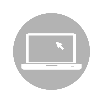 ON-LINE FORMULÁREwww.spp-distribucia.sk 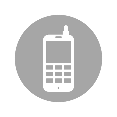 ZÁKAZNÍCKA LINKA0850 269 269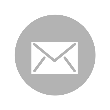 SPP - distribúcia, a.s.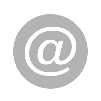 Plátennícka 19013/2               821 09 Bratislava –         mestská časť Ružinovpripajaniebiometan@spp-distribucia.sk 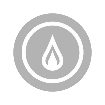 www.oplyne.info   